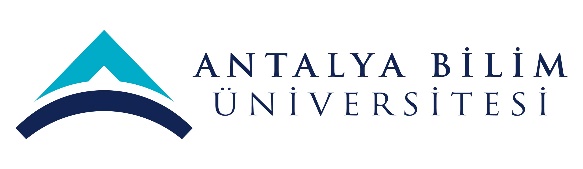 ECTS Course Description FormECTS Course Description FormECTS Course Description FormECTS Course Description FormECTS Course Description FormECTS Course Description FormECTS Course Description FormECTS Course Description FormECTS Course Description FormECTS Course Description FormECTS Course Description FormECTS Course Description FormECTS Course Description FormECTS Course Description FormECTS Course Description FormECTS Course Description FormECTS Course Description FormECTS Course Description FormECTS Course Description FormECTS Course Description FormECTS Course Description FormECTS Course Description FormECTS Course Description FormECTS Course Description FormPART I ( Senate Approval)PART I ( Senate Approval)PART I ( Senate Approval)PART I ( Senate Approval)PART I ( Senate Approval)PART I ( Senate Approval)PART I ( Senate Approval)PART I ( Senate Approval)PART I ( Senate Approval)PART I ( Senate Approval)PART I ( Senate Approval)PART I ( Senate Approval)PART I ( Senate Approval)PART I ( Senate Approval)PART I ( Senate Approval)PART I ( Senate Approval)PART I ( Senate Approval)PART I ( Senate Approval)PART I ( Senate Approval)PART I ( Senate Approval)PART I ( Senate Approval)PART I ( Senate Approval)PART I ( Senate Approval)PART I ( Senate Approval)PART I ( Senate Approval)PART I ( Senate Approval)PART I ( Senate Approval)PART I ( Senate Approval)PART I ( Senate Approval)Offering School  College of BusinessCollege of BusinessCollege of BusinessCollege of BusinessCollege of BusinessCollege of BusinessCollege of BusinessCollege of BusinessCollege of BusinessCollege of BusinessCollege of BusinessCollege of BusinessCollege of BusinessCollege of BusinessCollege of BusinessCollege of BusinessCollege of BusinessCollege of BusinessCollege of BusinessCollege of BusinessCollege of BusinessCollege of BusinessCollege of BusinessCollege of BusinessCollege of BusinessCollege of BusinessCollege of BusinessCollege of BusinessOffering DepartmentPolitical Science and International RelationsPolitical Science and International RelationsPolitical Science and International RelationsPolitical Science and International RelationsPolitical Science and International RelationsPolitical Science and International RelationsPolitical Science and International RelationsPolitical Science and International RelationsPolitical Science and International RelationsPolitical Science and International RelationsPolitical Science and International RelationsPolitical Science and International RelationsPolitical Science and International RelationsPolitical Science and International RelationsPolitical Science and International RelationsPolitical Science and International RelationsPolitical Science and International RelationsPolitical Science and International RelationsPolitical Science and International RelationsPolitical Science and International RelationsPolitical Science and International RelationsPolitical Science and International RelationsPolitical Science and International RelationsPolitical Science and International RelationsPolitical Science and International RelationsPolitical Science and International RelationsPolitical Science and International RelationsPolitical Science and International RelationsProgram(s) Offered toPolitical Science and International RelationsPolitical Science and International RelationsPolitical Science and International RelationsPolitical Science and International RelationsPolitical Science and International RelationsPolitical Science and International RelationsPolitical Science and International RelationsPolitical Science and International RelationsPolitical Science and International RelationsPolitical Science and International RelationsPolitical Science and International RelationsPolitical Science and International RelationsPolitical Science and International RelationsRequiredRequiredRequiredRequiredRequiredRequiredRequiredRequiredRequiredRequiredRequiredRequiredRequiredRequiredRequiredProgram(s) Offered toProgram(s) Offered toCourse Code POLS 206/216POLS 206/216POLS 206/216POLS 206/216POLS 206/216POLS 206/216POLS 206/216POLS 206/216POLS 206/216POLS 206/216POLS 206/216POLS 206/216POLS 206/216POLS 206/216POLS 206/216POLS 206/216POLS 206/216POLS 206/216POLS 206/216POLS 206/216POLS 206/216POLS 206/216POLS 206/216POLS 206/216POLS 206/216POLS 206/216POLS 206/216POLS 206/216Course NameDiplomatic HistoryDiplomatic HistoryDiplomatic HistoryDiplomatic HistoryDiplomatic HistoryDiplomatic HistoryDiplomatic HistoryDiplomatic HistoryDiplomatic HistoryDiplomatic HistoryDiplomatic HistoryDiplomatic HistoryDiplomatic HistoryDiplomatic HistoryDiplomatic HistoryDiplomatic HistoryDiplomatic HistoryDiplomatic HistoryDiplomatic HistoryDiplomatic HistoryDiplomatic HistoryDiplomatic HistoryDiplomatic HistoryDiplomatic HistoryDiplomatic HistoryDiplomatic HistoryDiplomatic HistoryDiplomatic HistoryLanguage of InstructionEnglishEnglishEnglishEnglishEnglishEnglishEnglishEnglishEnglishEnglishEnglishEnglishEnglishEnglishEnglishEnglishEnglishEnglishEnglishEnglishEnglishEnglishEnglishEnglishEnglishEnglishEnglishEnglishType of CourseLectureLectureLectureLectureLectureLectureLectureLectureLectureLectureLectureLectureLectureLectureLectureLectureLectureLectureLectureLectureLectureLectureLectureLectureLectureLectureLectureLectureLevel of CourseUndergraduateUndergraduateUndergraduateUndergraduateUndergraduateUndergraduateUndergraduateUndergraduateUndergraduateUndergraduateUndergraduateUndergraduateUndergraduateUndergraduateUndergraduateUndergraduateUndergraduateUndergraduateUndergraduateUndergraduateUndergraduateUndergraduateUndergraduateUndergraduateUndergraduateUndergraduateUndergraduateUndergraduateHours per WeekLecture: 3 hoursLecture: 3 hoursLecture: 3 hoursLecture: 3 hoursLecture: 3 hoursLaboratory:Laboratory:Laboratory:Laboratory:Recitation: Recitation: Practical:  Practical:  Practical:  Practical:  Practical:  Studio: Studio: Studio: Studio: Studio: Studio: Studio: Other: Other: Other: Other: Other: ECTS Credit5555555555555555555555555555Grading ModeLetter gradeLetter gradeLetter gradeLetter gradeLetter gradeLetter gradeLetter gradeLetter gradeLetter gradeLetter gradeLetter gradeLetter gradeLetter gradeLetter gradeLetter gradeLetter gradeLetter gradeLetter gradeLetter gradeLetter gradeLetter gradeLetter gradeLetter gradeLetter gradeLetter gradeLetter gradeLetter gradeLetter gradePre-requisitesNoneNoneNoneNoneNoneNoneNoneNoneNoneNoneNoneNoneNoneNoneNoneNoneNoneNoneNoneNoneNoneNoneNoneNoneNoneNoneNoneNoneCo-requisitesNoneNoneNoneNoneNoneNoneNoneNoneNoneNoneNoneNoneNoneNoneNoneNoneNoneNoneNoneNoneNoneNoneNoneNoneNoneNoneNoneNoneRegistration RestrictionNoneNoneNoneNoneNoneNoneNoneNoneNoneNoneNoneNoneNoneNoneNoneNoneNoneNoneNoneNoneNoneNoneNoneNoneNoneNoneNoneNoneEducational ObjectiveThe objective of this course is to inform students about diplomatic history, to show them how global developments affected diplomatic history, to help them analyze diplomatic history and to show the relationship between political, economic, social and cultural developments.The objective of this course is to inform students about diplomatic history, to show them how global developments affected diplomatic history, to help them analyze diplomatic history and to show the relationship between political, economic, social and cultural developments.The objective of this course is to inform students about diplomatic history, to show them how global developments affected diplomatic history, to help them analyze diplomatic history and to show the relationship between political, economic, social and cultural developments.The objective of this course is to inform students about diplomatic history, to show them how global developments affected diplomatic history, to help them analyze diplomatic history and to show the relationship between political, economic, social and cultural developments.The objective of this course is to inform students about diplomatic history, to show them how global developments affected diplomatic history, to help them analyze diplomatic history and to show the relationship between political, economic, social and cultural developments.The objective of this course is to inform students about diplomatic history, to show them how global developments affected diplomatic history, to help them analyze diplomatic history and to show the relationship between political, economic, social and cultural developments.The objective of this course is to inform students about diplomatic history, to show them how global developments affected diplomatic history, to help them analyze diplomatic history and to show the relationship between political, economic, social and cultural developments.The objective of this course is to inform students about diplomatic history, to show them how global developments affected diplomatic history, to help them analyze diplomatic history and to show the relationship between political, economic, social and cultural developments.The objective of this course is to inform students about diplomatic history, to show them how global developments affected diplomatic history, to help them analyze diplomatic history and to show the relationship between political, economic, social and cultural developments.The objective of this course is to inform students about diplomatic history, to show them how global developments affected diplomatic history, to help them analyze diplomatic history and to show the relationship between political, economic, social and cultural developments.The objective of this course is to inform students about diplomatic history, to show them how global developments affected diplomatic history, to help them analyze diplomatic history and to show the relationship between political, economic, social and cultural developments.The objective of this course is to inform students about diplomatic history, to show them how global developments affected diplomatic history, to help them analyze diplomatic history and to show the relationship between political, economic, social and cultural developments.The objective of this course is to inform students about diplomatic history, to show them how global developments affected diplomatic history, to help them analyze diplomatic history and to show the relationship between political, economic, social and cultural developments.The objective of this course is to inform students about diplomatic history, to show them how global developments affected diplomatic history, to help them analyze diplomatic history and to show the relationship between political, economic, social and cultural developments.The objective of this course is to inform students about diplomatic history, to show them how global developments affected diplomatic history, to help them analyze diplomatic history and to show the relationship between political, economic, social and cultural developments.The objective of this course is to inform students about diplomatic history, to show them how global developments affected diplomatic history, to help them analyze diplomatic history and to show the relationship between political, economic, social and cultural developments.The objective of this course is to inform students about diplomatic history, to show them how global developments affected diplomatic history, to help them analyze diplomatic history and to show the relationship between political, economic, social and cultural developments.The objective of this course is to inform students about diplomatic history, to show them how global developments affected diplomatic history, to help them analyze diplomatic history and to show the relationship between political, economic, social and cultural developments.The objective of this course is to inform students about diplomatic history, to show them how global developments affected diplomatic history, to help them analyze diplomatic history and to show the relationship between political, economic, social and cultural developments.The objective of this course is to inform students about diplomatic history, to show them how global developments affected diplomatic history, to help them analyze diplomatic history and to show the relationship between political, economic, social and cultural developments.The objective of this course is to inform students about diplomatic history, to show them how global developments affected diplomatic history, to help them analyze diplomatic history and to show the relationship between political, economic, social and cultural developments.The objective of this course is to inform students about diplomatic history, to show them how global developments affected diplomatic history, to help them analyze diplomatic history and to show the relationship between political, economic, social and cultural developments.The objective of this course is to inform students about diplomatic history, to show them how global developments affected diplomatic history, to help them analyze diplomatic history and to show the relationship between political, economic, social and cultural developments.The objective of this course is to inform students about diplomatic history, to show them how global developments affected diplomatic history, to help them analyze diplomatic history and to show the relationship between political, economic, social and cultural developments.The objective of this course is to inform students about diplomatic history, to show them how global developments affected diplomatic history, to help them analyze diplomatic history and to show the relationship between political, economic, social and cultural developments.The objective of this course is to inform students about diplomatic history, to show them how global developments affected diplomatic history, to help them analyze diplomatic history and to show the relationship between political, economic, social and cultural developments.The objective of this course is to inform students about diplomatic history, to show them how global developments affected diplomatic history, to help them analyze diplomatic history and to show the relationship between political, economic, social and cultural developments.The objective of this course is to inform students about diplomatic history, to show them how global developments affected diplomatic history, to help them analyze diplomatic history and to show the relationship between political, economic, social and cultural developments.Course DescriptionIn this course, significant developments in diplomatic history, starting with ad hoc diplomacy, are taught within the context of global developments and the relationship between political, economic, social and cultural developments are shown.In this course, significant developments in diplomatic history, starting with ad hoc diplomacy, are taught within the context of global developments and the relationship between political, economic, social and cultural developments are shown.In this course, significant developments in diplomatic history, starting with ad hoc diplomacy, are taught within the context of global developments and the relationship between political, economic, social and cultural developments are shown.In this course, significant developments in diplomatic history, starting with ad hoc diplomacy, are taught within the context of global developments and the relationship between political, economic, social and cultural developments are shown.In this course, significant developments in diplomatic history, starting with ad hoc diplomacy, are taught within the context of global developments and the relationship between political, economic, social and cultural developments are shown.In this course, significant developments in diplomatic history, starting with ad hoc diplomacy, are taught within the context of global developments and the relationship between political, economic, social and cultural developments are shown.In this course, significant developments in diplomatic history, starting with ad hoc diplomacy, are taught within the context of global developments and the relationship between political, economic, social and cultural developments are shown.In this course, significant developments in diplomatic history, starting with ad hoc diplomacy, are taught within the context of global developments and the relationship between political, economic, social and cultural developments are shown.In this course, significant developments in diplomatic history, starting with ad hoc diplomacy, are taught within the context of global developments and the relationship between political, economic, social and cultural developments are shown.In this course, significant developments in diplomatic history, starting with ad hoc diplomacy, are taught within the context of global developments and the relationship between political, economic, social and cultural developments are shown.In this course, significant developments in diplomatic history, starting with ad hoc diplomacy, are taught within the context of global developments and the relationship between political, economic, social and cultural developments are shown.In this course, significant developments in diplomatic history, starting with ad hoc diplomacy, are taught within the context of global developments and the relationship between political, economic, social and cultural developments are shown.In this course, significant developments in diplomatic history, starting with ad hoc diplomacy, are taught within the context of global developments and the relationship between political, economic, social and cultural developments are shown.In this course, significant developments in diplomatic history, starting with ad hoc diplomacy, are taught within the context of global developments and the relationship between political, economic, social and cultural developments are shown.In this course, significant developments in diplomatic history, starting with ad hoc diplomacy, are taught within the context of global developments and the relationship between political, economic, social and cultural developments are shown.In this course, significant developments in diplomatic history, starting with ad hoc diplomacy, are taught within the context of global developments and the relationship between political, economic, social and cultural developments are shown.In this course, significant developments in diplomatic history, starting with ad hoc diplomacy, are taught within the context of global developments and the relationship between political, economic, social and cultural developments are shown.In this course, significant developments in diplomatic history, starting with ad hoc diplomacy, are taught within the context of global developments and the relationship between political, economic, social and cultural developments are shown.In this course, significant developments in diplomatic history, starting with ad hoc diplomacy, are taught within the context of global developments and the relationship between political, economic, social and cultural developments are shown.In this course, significant developments in diplomatic history, starting with ad hoc diplomacy, are taught within the context of global developments and the relationship between political, economic, social and cultural developments are shown.In this course, significant developments in diplomatic history, starting with ad hoc diplomacy, are taught within the context of global developments and the relationship between political, economic, social and cultural developments are shown.In this course, significant developments in diplomatic history, starting with ad hoc diplomacy, are taught within the context of global developments and the relationship between political, economic, social and cultural developments are shown.In this course, significant developments in diplomatic history, starting with ad hoc diplomacy, are taught within the context of global developments and the relationship between political, economic, social and cultural developments are shown.In this course, significant developments in diplomatic history, starting with ad hoc diplomacy, are taught within the context of global developments and the relationship between political, economic, social and cultural developments are shown.In this course, significant developments in diplomatic history, starting with ad hoc diplomacy, are taught within the context of global developments and the relationship between political, economic, social and cultural developments are shown.In this course, significant developments in diplomatic history, starting with ad hoc diplomacy, are taught within the context of global developments and the relationship between political, economic, social and cultural developments are shown.In this course, significant developments in diplomatic history, starting with ad hoc diplomacy, are taught within the context of global developments and the relationship between political, economic, social and cultural developments are shown.In this course, significant developments in diplomatic history, starting with ad hoc diplomacy, are taught within the context of global developments and the relationship between political, economic, social and cultural developments are shown.Learning Outcomes LO1LO1LO1To discuss the developments in diplomatic historyTo explain the effects of global politics on diplomatic historyTo interpret developments in diplomatic historyTo analyze the developments in diplomatic historyTo relate political, economic, social and cultural developmentsTo discuss the developments in diplomatic historyTo explain the effects of global politics on diplomatic historyTo interpret developments in diplomatic historyTo analyze the developments in diplomatic historyTo relate political, economic, social and cultural developmentsTo discuss the developments in diplomatic historyTo explain the effects of global politics on diplomatic historyTo interpret developments in diplomatic historyTo analyze the developments in diplomatic historyTo relate political, economic, social and cultural developmentsTo discuss the developments in diplomatic historyTo explain the effects of global politics on diplomatic historyTo interpret developments in diplomatic historyTo analyze the developments in diplomatic historyTo relate political, economic, social and cultural developmentsTo discuss the developments in diplomatic historyTo explain the effects of global politics on diplomatic historyTo interpret developments in diplomatic historyTo analyze the developments in diplomatic historyTo relate political, economic, social and cultural developmentsTo discuss the developments in diplomatic historyTo explain the effects of global politics on diplomatic historyTo interpret developments in diplomatic historyTo analyze the developments in diplomatic historyTo relate political, economic, social and cultural developmentsTo discuss the developments in diplomatic historyTo explain the effects of global politics on diplomatic historyTo interpret developments in diplomatic historyTo analyze the developments in diplomatic historyTo relate political, economic, social and cultural developmentsTo discuss the developments in diplomatic historyTo explain the effects of global politics on diplomatic historyTo interpret developments in diplomatic historyTo analyze the developments in diplomatic historyTo relate political, economic, social and cultural developmentsTo discuss the developments in diplomatic historyTo explain the effects of global politics on diplomatic historyTo interpret developments in diplomatic historyTo analyze the developments in diplomatic historyTo relate political, economic, social and cultural developmentsTo discuss the developments in diplomatic historyTo explain the effects of global politics on diplomatic historyTo interpret developments in diplomatic historyTo analyze the developments in diplomatic historyTo relate political, economic, social and cultural developmentsTo discuss the developments in diplomatic historyTo explain the effects of global politics on diplomatic historyTo interpret developments in diplomatic historyTo analyze the developments in diplomatic historyTo relate political, economic, social and cultural developmentsTo discuss the developments in diplomatic historyTo explain the effects of global politics on diplomatic historyTo interpret developments in diplomatic historyTo analyze the developments in diplomatic historyTo relate political, economic, social and cultural developmentsTo discuss the developments in diplomatic historyTo explain the effects of global politics on diplomatic historyTo interpret developments in diplomatic historyTo analyze the developments in diplomatic historyTo relate political, economic, social and cultural developmentsTo discuss the developments in diplomatic historyTo explain the effects of global politics on diplomatic historyTo interpret developments in diplomatic historyTo analyze the developments in diplomatic historyTo relate political, economic, social and cultural developmentsTo discuss the developments in diplomatic historyTo explain the effects of global politics on diplomatic historyTo interpret developments in diplomatic historyTo analyze the developments in diplomatic historyTo relate political, economic, social and cultural developmentsTo discuss the developments in diplomatic historyTo explain the effects of global politics on diplomatic historyTo interpret developments in diplomatic historyTo analyze the developments in diplomatic historyTo relate political, economic, social and cultural developmentsTo discuss the developments in diplomatic historyTo explain the effects of global politics on diplomatic historyTo interpret developments in diplomatic historyTo analyze the developments in diplomatic historyTo relate political, economic, social and cultural developmentsTo discuss the developments in diplomatic historyTo explain the effects of global politics on diplomatic historyTo interpret developments in diplomatic historyTo analyze the developments in diplomatic historyTo relate political, economic, social and cultural developmentsTo discuss the developments in diplomatic historyTo explain the effects of global politics on diplomatic historyTo interpret developments in diplomatic historyTo analyze the developments in diplomatic historyTo relate political, economic, social and cultural developmentsTo discuss the developments in diplomatic historyTo explain the effects of global politics on diplomatic historyTo interpret developments in diplomatic historyTo analyze the developments in diplomatic historyTo relate political, economic, social and cultural developmentsTo discuss the developments in diplomatic historyTo explain the effects of global politics on diplomatic historyTo interpret developments in diplomatic historyTo analyze the developments in diplomatic historyTo relate political, economic, social and cultural developmentsTo discuss the developments in diplomatic historyTo explain the effects of global politics on diplomatic historyTo interpret developments in diplomatic historyTo analyze the developments in diplomatic historyTo relate political, economic, social and cultural developmentsTo discuss the developments in diplomatic historyTo explain the effects of global politics on diplomatic historyTo interpret developments in diplomatic historyTo analyze the developments in diplomatic historyTo relate political, economic, social and cultural developmentsTo discuss the developments in diplomatic historyTo explain the effects of global politics on diplomatic historyTo interpret developments in diplomatic historyTo analyze the developments in diplomatic historyTo relate political, economic, social and cultural developmentsTo discuss the developments in diplomatic historyTo explain the effects of global politics on diplomatic historyTo interpret developments in diplomatic historyTo analyze the developments in diplomatic historyTo relate political, economic, social and cultural developmentsLearning Outcomes LO2LO2LO2To discuss the developments in diplomatic historyTo explain the effects of global politics on diplomatic historyTo interpret developments in diplomatic historyTo analyze the developments in diplomatic historyTo relate political, economic, social and cultural developmentsTo discuss the developments in diplomatic historyTo explain the effects of global politics on diplomatic historyTo interpret developments in diplomatic historyTo analyze the developments in diplomatic historyTo relate political, economic, social and cultural developmentsTo discuss the developments in diplomatic historyTo explain the effects of global politics on diplomatic historyTo interpret developments in diplomatic historyTo analyze the developments in diplomatic historyTo relate political, economic, social and cultural developmentsTo discuss the developments in diplomatic historyTo explain the effects of global politics on diplomatic historyTo interpret developments in diplomatic historyTo analyze the developments in diplomatic historyTo relate political, economic, social and cultural developmentsTo discuss the developments in diplomatic historyTo explain the effects of global politics on diplomatic historyTo interpret developments in diplomatic historyTo analyze the developments in diplomatic historyTo relate political, economic, social and cultural developmentsTo discuss the developments in diplomatic historyTo explain the effects of global politics on diplomatic historyTo interpret developments in diplomatic historyTo analyze the developments in diplomatic historyTo relate political, economic, social and cultural developmentsTo discuss the developments in diplomatic historyTo explain the effects of global politics on diplomatic historyTo interpret developments in diplomatic historyTo analyze the developments in diplomatic historyTo relate political, economic, social and cultural developmentsTo discuss the developments in diplomatic historyTo explain the effects of global politics on diplomatic historyTo interpret developments in diplomatic historyTo analyze the developments in diplomatic historyTo relate political, economic, social and cultural developmentsTo discuss the developments in diplomatic historyTo explain the effects of global politics on diplomatic historyTo interpret developments in diplomatic historyTo analyze the developments in diplomatic historyTo relate political, economic, social and cultural developmentsTo discuss the developments in diplomatic historyTo explain the effects of global politics on diplomatic historyTo interpret developments in diplomatic historyTo analyze the developments in diplomatic historyTo relate political, economic, social and cultural developmentsTo discuss the developments in diplomatic historyTo explain the effects of global politics on diplomatic historyTo interpret developments in diplomatic historyTo analyze the developments in diplomatic historyTo relate political, economic, social and cultural developmentsTo discuss the developments in diplomatic historyTo explain the effects of global politics on diplomatic historyTo interpret developments in diplomatic historyTo analyze the developments in diplomatic historyTo relate political, economic, social and cultural developmentsTo discuss the developments in diplomatic historyTo explain the effects of global politics on diplomatic historyTo interpret developments in diplomatic historyTo analyze the developments in diplomatic historyTo relate political, economic, social and cultural developmentsTo discuss the developments in diplomatic historyTo explain the effects of global politics on diplomatic historyTo interpret developments in diplomatic historyTo analyze the developments in diplomatic historyTo relate political, economic, social and cultural developmentsTo discuss the developments in diplomatic historyTo explain the effects of global politics on diplomatic historyTo interpret developments in diplomatic historyTo analyze the developments in diplomatic historyTo relate political, economic, social and cultural developmentsTo discuss the developments in diplomatic historyTo explain the effects of global politics on diplomatic historyTo interpret developments in diplomatic historyTo analyze the developments in diplomatic historyTo relate political, economic, social and cultural developmentsTo discuss the developments in diplomatic historyTo explain the effects of global politics on diplomatic historyTo interpret developments in diplomatic historyTo analyze the developments in diplomatic historyTo relate political, economic, social and cultural developmentsTo discuss the developments in diplomatic historyTo explain the effects of global politics on diplomatic historyTo interpret developments in diplomatic historyTo analyze the developments in diplomatic historyTo relate political, economic, social and cultural developmentsTo discuss the developments in diplomatic historyTo explain the effects of global politics on diplomatic historyTo interpret developments in diplomatic historyTo analyze the developments in diplomatic historyTo relate political, economic, social and cultural developmentsTo discuss the developments in diplomatic historyTo explain the effects of global politics on diplomatic historyTo interpret developments in diplomatic historyTo analyze the developments in diplomatic historyTo relate political, economic, social and cultural developmentsTo discuss the developments in diplomatic historyTo explain the effects of global politics on diplomatic historyTo interpret developments in diplomatic historyTo analyze the developments in diplomatic historyTo relate political, economic, social and cultural developmentsTo discuss the developments in diplomatic historyTo explain the effects of global politics on diplomatic historyTo interpret developments in diplomatic historyTo analyze the developments in diplomatic historyTo relate political, economic, social and cultural developmentsTo discuss the developments in diplomatic historyTo explain the effects of global politics on diplomatic historyTo interpret developments in diplomatic historyTo analyze the developments in diplomatic historyTo relate political, economic, social and cultural developmentsTo discuss the developments in diplomatic historyTo explain the effects of global politics on diplomatic historyTo interpret developments in diplomatic historyTo analyze the developments in diplomatic historyTo relate political, economic, social and cultural developmentsTo discuss the developments in diplomatic historyTo explain the effects of global politics on diplomatic historyTo interpret developments in diplomatic historyTo analyze the developments in diplomatic historyTo relate political, economic, social and cultural developmentsLearning Outcomes LO3LO3LO3To discuss the developments in diplomatic historyTo explain the effects of global politics on diplomatic historyTo interpret developments in diplomatic historyTo analyze the developments in diplomatic historyTo relate political, economic, social and cultural developmentsTo discuss the developments in diplomatic historyTo explain the effects of global politics on diplomatic historyTo interpret developments in diplomatic historyTo analyze the developments in diplomatic historyTo relate political, economic, social and cultural developmentsTo discuss the developments in diplomatic historyTo explain the effects of global politics on diplomatic historyTo interpret developments in diplomatic historyTo analyze the developments in diplomatic historyTo relate political, economic, social and cultural developmentsTo discuss the developments in diplomatic historyTo explain the effects of global politics on diplomatic historyTo interpret developments in diplomatic historyTo analyze the developments in diplomatic historyTo relate political, economic, social and cultural developmentsTo discuss the developments in diplomatic historyTo explain the effects of global politics on diplomatic historyTo interpret developments in diplomatic historyTo analyze the developments in diplomatic historyTo relate political, economic, social and cultural developmentsTo discuss the developments in diplomatic historyTo explain the effects of global politics on diplomatic historyTo interpret developments in diplomatic historyTo analyze the developments in diplomatic historyTo relate political, economic, social and cultural developmentsTo discuss the developments in diplomatic historyTo explain the effects of global politics on diplomatic historyTo interpret developments in diplomatic historyTo analyze the developments in diplomatic historyTo relate political, economic, social and cultural developmentsTo discuss the developments in diplomatic historyTo explain the effects of global politics on diplomatic historyTo interpret developments in diplomatic historyTo analyze the developments in diplomatic historyTo relate political, economic, social and cultural developmentsTo discuss the developments in diplomatic historyTo explain the effects of global politics on diplomatic historyTo interpret developments in diplomatic historyTo analyze the developments in diplomatic historyTo relate political, economic, social and cultural developmentsTo discuss the developments in diplomatic historyTo explain the effects of global politics on diplomatic historyTo interpret developments in diplomatic historyTo analyze the developments in diplomatic historyTo relate political, economic, social and cultural developmentsTo discuss the developments in diplomatic historyTo explain the effects of global politics on diplomatic historyTo interpret developments in diplomatic historyTo analyze the developments in diplomatic historyTo relate political, economic, social and cultural developmentsTo discuss the developments in diplomatic historyTo explain the effects of global politics on diplomatic historyTo interpret developments in diplomatic historyTo analyze the developments in diplomatic historyTo relate political, economic, social and cultural developmentsTo discuss the developments in diplomatic historyTo explain the effects of global politics on diplomatic historyTo interpret developments in diplomatic historyTo analyze the developments in diplomatic historyTo relate political, economic, social and cultural developmentsTo discuss the developments in diplomatic historyTo explain the effects of global politics on diplomatic historyTo interpret developments in diplomatic historyTo analyze the developments in diplomatic historyTo relate political, economic, social and cultural developmentsTo discuss the developments in diplomatic historyTo explain the effects of global politics on diplomatic historyTo interpret developments in diplomatic historyTo analyze the developments in diplomatic historyTo relate political, economic, social and cultural developmentsTo discuss the developments in diplomatic historyTo explain the effects of global politics on diplomatic historyTo interpret developments in diplomatic historyTo analyze the developments in diplomatic historyTo relate political, economic, social and cultural developmentsTo discuss the developments in diplomatic historyTo explain the effects of global politics on diplomatic historyTo interpret developments in diplomatic historyTo analyze the developments in diplomatic historyTo relate political, economic, social and cultural developmentsTo discuss the developments in diplomatic historyTo explain the effects of global politics on diplomatic historyTo interpret developments in diplomatic historyTo analyze the developments in diplomatic historyTo relate political, economic, social and cultural developmentsTo discuss the developments in diplomatic historyTo explain the effects of global politics on diplomatic historyTo interpret developments in diplomatic historyTo analyze the developments in diplomatic historyTo relate political, economic, social and cultural developmentsTo discuss the developments in diplomatic historyTo explain the effects of global politics on diplomatic historyTo interpret developments in diplomatic historyTo analyze the developments in diplomatic historyTo relate political, economic, social and cultural developmentsTo discuss the developments in diplomatic historyTo explain the effects of global politics on diplomatic historyTo interpret developments in diplomatic historyTo analyze the developments in diplomatic historyTo relate political, economic, social and cultural developmentsTo discuss the developments in diplomatic historyTo explain the effects of global politics on diplomatic historyTo interpret developments in diplomatic historyTo analyze the developments in diplomatic historyTo relate political, economic, social and cultural developmentsTo discuss the developments in diplomatic historyTo explain the effects of global politics on diplomatic historyTo interpret developments in diplomatic historyTo analyze the developments in diplomatic historyTo relate political, economic, social and cultural developmentsTo discuss the developments in diplomatic historyTo explain the effects of global politics on diplomatic historyTo interpret developments in diplomatic historyTo analyze the developments in diplomatic historyTo relate political, economic, social and cultural developmentsTo discuss the developments in diplomatic historyTo explain the effects of global politics on diplomatic historyTo interpret developments in diplomatic historyTo analyze the developments in diplomatic historyTo relate political, economic, social and cultural developmentsLearning Outcomes LO4LO4LO4To discuss the developments in diplomatic historyTo explain the effects of global politics on diplomatic historyTo interpret developments in diplomatic historyTo analyze the developments in diplomatic historyTo relate political, economic, social and cultural developmentsTo discuss the developments in diplomatic historyTo explain the effects of global politics on diplomatic historyTo interpret developments in diplomatic historyTo analyze the developments in diplomatic historyTo relate political, economic, social and cultural developmentsTo discuss the developments in diplomatic historyTo explain the effects of global politics on diplomatic historyTo interpret developments in diplomatic historyTo analyze the developments in diplomatic historyTo relate political, economic, social and cultural developmentsTo discuss the developments in diplomatic historyTo explain the effects of global politics on diplomatic historyTo interpret developments in diplomatic historyTo analyze the developments in diplomatic historyTo relate political, economic, social and cultural developmentsTo discuss the developments in diplomatic historyTo explain the effects of global politics on diplomatic historyTo interpret developments in diplomatic historyTo analyze the developments in diplomatic historyTo relate political, economic, social and cultural developmentsTo discuss the developments in diplomatic historyTo explain the effects of global politics on diplomatic historyTo interpret developments in diplomatic historyTo analyze the developments in diplomatic historyTo relate political, economic, social and cultural developmentsTo discuss the developments in diplomatic historyTo explain the effects of global politics on diplomatic historyTo interpret developments in diplomatic historyTo analyze the developments in diplomatic historyTo relate political, economic, social and cultural developmentsTo discuss the developments in diplomatic historyTo explain the effects of global politics on diplomatic historyTo interpret developments in diplomatic historyTo analyze the developments in diplomatic historyTo relate political, economic, social and cultural developmentsTo discuss the developments in diplomatic historyTo explain the effects of global politics on diplomatic historyTo interpret developments in diplomatic historyTo analyze the developments in diplomatic historyTo relate political, economic, social and cultural developmentsTo discuss the developments in diplomatic historyTo explain the effects of global politics on diplomatic historyTo interpret developments in diplomatic historyTo analyze the developments in diplomatic historyTo relate political, economic, social and cultural developmentsTo discuss the developments in diplomatic historyTo explain the effects of global politics on diplomatic historyTo interpret developments in diplomatic historyTo analyze the developments in diplomatic historyTo relate political, economic, social and cultural developmentsTo discuss the developments in diplomatic historyTo explain the effects of global politics on diplomatic historyTo interpret developments in diplomatic historyTo analyze the developments in diplomatic historyTo relate political, economic, social and cultural developmentsTo discuss the developments in diplomatic historyTo explain the effects of global politics on diplomatic historyTo interpret developments in diplomatic historyTo analyze the developments in diplomatic historyTo relate political, economic, social and cultural developmentsTo discuss the developments in diplomatic historyTo explain the effects of global politics on diplomatic historyTo interpret developments in diplomatic historyTo analyze the developments in diplomatic historyTo relate political, economic, social and cultural developmentsTo discuss the developments in diplomatic historyTo explain the effects of global politics on diplomatic historyTo interpret developments in diplomatic historyTo analyze the developments in diplomatic historyTo relate political, economic, social and cultural developmentsTo discuss the developments in diplomatic historyTo explain the effects of global politics on diplomatic historyTo interpret developments in diplomatic historyTo analyze the developments in diplomatic historyTo relate political, economic, social and cultural developmentsTo discuss the developments in diplomatic historyTo explain the effects of global politics on diplomatic historyTo interpret developments in diplomatic historyTo analyze the developments in diplomatic historyTo relate political, economic, social and cultural developmentsTo discuss the developments in diplomatic historyTo explain the effects of global politics on diplomatic historyTo interpret developments in diplomatic historyTo analyze the developments in diplomatic historyTo relate political, economic, social and cultural developmentsTo discuss the developments in diplomatic historyTo explain the effects of global politics on diplomatic historyTo interpret developments in diplomatic historyTo analyze the developments in diplomatic historyTo relate political, economic, social and cultural developmentsTo discuss the developments in diplomatic historyTo explain the effects of global politics on diplomatic historyTo interpret developments in diplomatic historyTo analyze the developments in diplomatic historyTo relate political, economic, social and cultural developmentsTo discuss the developments in diplomatic historyTo explain the effects of global politics on diplomatic historyTo interpret developments in diplomatic historyTo analyze the developments in diplomatic historyTo relate political, economic, social and cultural developmentsTo discuss the developments in diplomatic historyTo explain the effects of global politics on diplomatic historyTo interpret developments in diplomatic historyTo analyze the developments in diplomatic historyTo relate political, economic, social and cultural developmentsTo discuss the developments in diplomatic historyTo explain the effects of global politics on diplomatic historyTo interpret developments in diplomatic historyTo analyze the developments in diplomatic historyTo relate political, economic, social and cultural developmentsTo discuss the developments in diplomatic historyTo explain the effects of global politics on diplomatic historyTo interpret developments in diplomatic historyTo analyze the developments in diplomatic historyTo relate political, economic, social and cultural developmentsTo discuss the developments in diplomatic historyTo explain the effects of global politics on diplomatic historyTo interpret developments in diplomatic historyTo analyze the developments in diplomatic historyTo relate political, economic, social and cultural developmentsLearning Outcomes LO5LO5LO5To discuss the developments in diplomatic historyTo explain the effects of global politics on diplomatic historyTo interpret developments in diplomatic historyTo analyze the developments in diplomatic historyTo relate political, economic, social and cultural developmentsTo discuss the developments in diplomatic historyTo explain the effects of global politics on diplomatic historyTo interpret developments in diplomatic historyTo analyze the developments in diplomatic historyTo relate political, economic, social and cultural developmentsTo discuss the developments in diplomatic historyTo explain the effects of global politics on diplomatic historyTo interpret developments in diplomatic historyTo analyze the developments in diplomatic historyTo relate political, economic, social and cultural developmentsTo discuss the developments in diplomatic historyTo explain the effects of global politics on diplomatic historyTo interpret developments in diplomatic historyTo analyze the developments in diplomatic historyTo relate political, economic, social and cultural developmentsTo discuss the developments in diplomatic historyTo explain the effects of global politics on diplomatic historyTo interpret developments in diplomatic historyTo analyze the developments in diplomatic historyTo relate political, economic, social and cultural developmentsTo discuss the developments in diplomatic historyTo explain the effects of global politics on diplomatic historyTo interpret developments in diplomatic historyTo analyze the developments in diplomatic historyTo relate political, economic, social and cultural developmentsTo discuss the developments in diplomatic historyTo explain the effects of global politics on diplomatic historyTo interpret developments in diplomatic historyTo analyze the developments in diplomatic historyTo relate political, economic, social and cultural developmentsTo discuss the developments in diplomatic historyTo explain the effects of global politics on diplomatic historyTo interpret developments in diplomatic historyTo analyze the developments in diplomatic historyTo relate political, economic, social and cultural developmentsTo discuss the developments in diplomatic historyTo explain the effects of global politics on diplomatic historyTo interpret developments in diplomatic historyTo analyze the developments in diplomatic historyTo relate political, economic, social and cultural developmentsTo discuss the developments in diplomatic historyTo explain the effects of global politics on diplomatic historyTo interpret developments in diplomatic historyTo analyze the developments in diplomatic historyTo relate political, economic, social and cultural developmentsTo discuss the developments in diplomatic historyTo explain the effects of global politics on diplomatic historyTo interpret developments in diplomatic historyTo analyze the developments in diplomatic historyTo relate political, economic, social and cultural developmentsTo discuss the developments in diplomatic historyTo explain the effects of global politics on diplomatic historyTo interpret developments in diplomatic historyTo analyze the developments in diplomatic historyTo relate political, economic, social and cultural developmentsTo discuss the developments in diplomatic historyTo explain the effects of global politics on diplomatic historyTo interpret developments in diplomatic historyTo analyze the developments in diplomatic historyTo relate political, economic, social and cultural developmentsTo discuss the developments in diplomatic historyTo explain the effects of global politics on diplomatic historyTo interpret developments in diplomatic historyTo analyze the developments in diplomatic historyTo relate political, economic, social and cultural developmentsTo discuss the developments in diplomatic historyTo explain the effects of global politics on diplomatic historyTo interpret developments in diplomatic historyTo analyze the developments in diplomatic historyTo relate political, economic, social and cultural developmentsTo discuss the developments in diplomatic historyTo explain the effects of global politics on diplomatic historyTo interpret developments in diplomatic historyTo analyze the developments in diplomatic historyTo relate political, economic, social and cultural developmentsTo discuss the developments in diplomatic historyTo explain the effects of global politics on diplomatic historyTo interpret developments in diplomatic historyTo analyze the developments in diplomatic historyTo relate political, economic, social and cultural developmentsTo discuss the developments in diplomatic historyTo explain the effects of global politics on diplomatic historyTo interpret developments in diplomatic historyTo analyze the developments in diplomatic historyTo relate political, economic, social and cultural developmentsTo discuss the developments in diplomatic historyTo explain the effects of global politics on diplomatic historyTo interpret developments in diplomatic historyTo analyze the developments in diplomatic historyTo relate political, economic, social and cultural developmentsTo discuss the developments in diplomatic historyTo explain the effects of global politics on diplomatic historyTo interpret developments in diplomatic historyTo analyze the developments in diplomatic historyTo relate political, economic, social and cultural developmentsTo discuss the developments in diplomatic historyTo explain the effects of global politics on diplomatic historyTo interpret developments in diplomatic historyTo analyze the developments in diplomatic historyTo relate political, economic, social and cultural developmentsTo discuss the developments in diplomatic historyTo explain the effects of global politics on diplomatic historyTo interpret developments in diplomatic historyTo analyze the developments in diplomatic historyTo relate political, economic, social and cultural developmentsTo discuss the developments in diplomatic historyTo explain the effects of global politics on diplomatic historyTo interpret developments in diplomatic historyTo analyze the developments in diplomatic historyTo relate political, economic, social and cultural developmentsTo discuss the developments in diplomatic historyTo explain the effects of global politics on diplomatic historyTo interpret developments in diplomatic historyTo analyze the developments in diplomatic historyTo relate political, economic, social and cultural developmentsTo discuss the developments in diplomatic historyTo explain the effects of global politics on diplomatic historyTo interpret developments in diplomatic historyTo analyze the developments in diplomatic historyTo relate political, economic, social and cultural developmentsLearning Outcomes To discuss the developments in diplomatic historyTo explain the effects of global politics on diplomatic historyTo interpret developments in diplomatic historyTo analyze the developments in diplomatic historyTo relate political, economic, social and cultural developmentsTo discuss the developments in diplomatic historyTo explain the effects of global politics on diplomatic historyTo interpret developments in diplomatic historyTo analyze the developments in diplomatic historyTo relate political, economic, social and cultural developmentsTo discuss the developments in diplomatic historyTo explain the effects of global politics on diplomatic historyTo interpret developments in diplomatic historyTo analyze the developments in diplomatic historyTo relate political, economic, social and cultural developmentsTo discuss the developments in diplomatic historyTo explain the effects of global politics on diplomatic historyTo interpret developments in diplomatic historyTo analyze the developments in diplomatic historyTo relate political, economic, social and cultural developmentsTo discuss the developments in diplomatic historyTo explain the effects of global politics on diplomatic historyTo interpret developments in diplomatic historyTo analyze the developments in diplomatic historyTo relate political, economic, social and cultural developmentsTo discuss the developments in diplomatic historyTo explain the effects of global politics on diplomatic historyTo interpret developments in diplomatic historyTo analyze the developments in diplomatic historyTo relate political, economic, social and cultural developmentsTo discuss the developments in diplomatic historyTo explain the effects of global politics on diplomatic historyTo interpret developments in diplomatic historyTo analyze the developments in diplomatic historyTo relate political, economic, social and cultural developmentsTo discuss the developments in diplomatic historyTo explain the effects of global politics on diplomatic historyTo interpret developments in diplomatic historyTo analyze the developments in diplomatic historyTo relate political, economic, social and cultural developmentsTo discuss the developments in diplomatic historyTo explain the effects of global politics on diplomatic historyTo interpret developments in diplomatic historyTo analyze the developments in diplomatic historyTo relate political, economic, social and cultural developmentsTo discuss the developments in diplomatic historyTo explain the effects of global politics on diplomatic historyTo interpret developments in diplomatic historyTo analyze the developments in diplomatic historyTo relate political, economic, social and cultural developmentsTo discuss the developments in diplomatic historyTo explain the effects of global politics on diplomatic historyTo interpret developments in diplomatic historyTo analyze the developments in diplomatic historyTo relate political, economic, social and cultural developmentsTo discuss the developments in diplomatic historyTo explain the effects of global politics on diplomatic historyTo interpret developments in diplomatic historyTo analyze the developments in diplomatic historyTo relate political, economic, social and cultural developmentsTo discuss the developments in diplomatic historyTo explain the effects of global politics on diplomatic historyTo interpret developments in diplomatic historyTo analyze the developments in diplomatic historyTo relate political, economic, social and cultural developmentsTo discuss the developments in diplomatic historyTo explain the effects of global politics on diplomatic historyTo interpret developments in diplomatic historyTo analyze the developments in diplomatic historyTo relate political, economic, social and cultural developmentsTo discuss the developments in diplomatic historyTo explain the effects of global politics on diplomatic historyTo interpret developments in diplomatic historyTo analyze the developments in diplomatic historyTo relate political, economic, social and cultural developmentsTo discuss the developments in diplomatic historyTo explain the effects of global politics on diplomatic historyTo interpret developments in diplomatic historyTo analyze the developments in diplomatic historyTo relate political, economic, social and cultural developmentsTo discuss the developments in diplomatic historyTo explain the effects of global politics on diplomatic historyTo interpret developments in diplomatic historyTo analyze the developments in diplomatic historyTo relate political, economic, social and cultural developmentsTo discuss the developments in diplomatic historyTo explain the effects of global politics on diplomatic historyTo interpret developments in diplomatic historyTo analyze the developments in diplomatic historyTo relate political, economic, social and cultural developmentsTo discuss the developments in diplomatic historyTo explain the effects of global politics on diplomatic historyTo interpret developments in diplomatic historyTo analyze the developments in diplomatic historyTo relate political, economic, social and cultural developmentsTo discuss the developments in diplomatic historyTo explain the effects of global politics on diplomatic historyTo interpret developments in diplomatic historyTo analyze the developments in diplomatic historyTo relate political, economic, social and cultural developmentsTo discuss the developments in diplomatic historyTo explain the effects of global politics on diplomatic historyTo interpret developments in diplomatic historyTo analyze the developments in diplomatic historyTo relate political, economic, social and cultural developmentsTo discuss the developments in diplomatic historyTo explain the effects of global politics on diplomatic historyTo interpret developments in diplomatic historyTo analyze the developments in diplomatic historyTo relate political, economic, social and cultural developmentsTo discuss the developments in diplomatic historyTo explain the effects of global politics on diplomatic historyTo interpret developments in diplomatic historyTo analyze the developments in diplomatic historyTo relate political, economic, social and cultural developmentsTo discuss the developments in diplomatic historyTo explain the effects of global politics on diplomatic historyTo interpret developments in diplomatic historyTo analyze the developments in diplomatic historyTo relate political, economic, social and cultural developmentsTo discuss the developments in diplomatic historyTo explain the effects of global politics on diplomatic historyTo interpret developments in diplomatic historyTo analyze the developments in diplomatic historyTo relate political, economic, social and cultural developmentsLearning Outcomes To discuss the developments in diplomatic historyTo explain the effects of global politics on diplomatic historyTo interpret developments in diplomatic historyTo analyze the developments in diplomatic historyTo relate political, economic, social and cultural developmentsTo discuss the developments in diplomatic historyTo explain the effects of global politics on diplomatic historyTo interpret developments in diplomatic historyTo analyze the developments in diplomatic historyTo relate political, economic, social and cultural developmentsTo discuss the developments in diplomatic historyTo explain the effects of global politics on diplomatic historyTo interpret developments in diplomatic historyTo analyze the developments in diplomatic historyTo relate political, economic, social and cultural developmentsTo discuss the developments in diplomatic historyTo explain the effects of global politics on diplomatic historyTo interpret developments in diplomatic historyTo analyze the developments in diplomatic historyTo relate political, economic, social and cultural developmentsTo discuss the developments in diplomatic historyTo explain the effects of global politics on diplomatic historyTo interpret developments in diplomatic historyTo analyze the developments in diplomatic historyTo relate political, economic, social and cultural developmentsTo discuss the developments in diplomatic historyTo explain the effects of global politics on diplomatic historyTo interpret developments in diplomatic historyTo analyze the developments in diplomatic historyTo relate political, economic, social and cultural developmentsTo discuss the developments in diplomatic historyTo explain the effects of global politics on diplomatic historyTo interpret developments in diplomatic historyTo analyze the developments in diplomatic historyTo relate political, economic, social and cultural developmentsTo discuss the developments in diplomatic historyTo explain the effects of global politics on diplomatic historyTo interpret developments in diplomatic historyTo analyze the developments in diplomatic historyTo relate political, economic, social and cultural developmentsTo discuss the developments in diplomatic historyTo explain the effects of global politics on diplomatic historyTo interpret developments in diplomatic historyTo analyze the developments in diplomatic historyTo relate political, economic, social and cultural developmentsTo discuss the developments in diplomatic historyTo explain the effects of global politics on diplomatic historyTo interpret developments in diplomatic historyTo analyze the developments in diplomatic historyTo relate political, economic, social and cultural developmentsTo discuss the developments in diplomatic historyTo explain the effects of global politics on diplomatic historyTo interpret developments in diplomatic historyTo analyze the developments in diplomatic historyTo relate political, economic, social and cultural developmentsTo discuss the developments in diplomatic historyTo explain the effects of global politics on diplomatic historyTo interpret developments in diplomatic historyTo analyze the developments in diplomatic historyTo relate political, economic, social and cultural developmentsTo discuss the developments in diplomatic historyTo explain the effects of global politics on diplomatic historyTo interpret developments in diplomatic historyTo analyze the developments in diplomatic historyTo relate political, economic, social and cultural developmentsTo discuss the developments in diplomatic historyTo explain the effects of global politics on diplomatic historyTo interpret developments in diplomatic historyTo analyze the developments in diplomatic historyTo relate political, economic, social and cultural developmentsTo discuss the developments in diplomatic historyTo explain the effects of global politics on diplomatic historyTo interpret developments in diplomatic historyTo analyze the developments in diplomatic historyTo relate political, economic, social and cultural developmentsTo discuss the developments in diplomatic historyTo explain the effects of global politics on diplomatic historyTo interpret developments in diplomatic historyTo analyze the developments in diplomatic historyTo relate political, economic, social and cultural developmentsTo discuss the developments in diplomatic historyTo explain the effects of global politics on diplomatic historyTo interpret developments in diplomatic historyTo analyze the developments in diplomatic historyTo relate political, economic, social and cultural developmentsTo discuss the developments in diplomatic historyTo explain the effects of global politics on diplomatic historyTo interpret developments in diplomatic historyTo analyze the developments in diplomatic historyTo relate political, economic, social and cultural developmentsTo discuss the developments in diplomatic historyTo explain the effects of global politics on diplomatic historyTo interpret developments in diplomatic historyTo analyze the developments in diplomatic historyTo relate political, economic, social and cultural developmentsTo discuss the developments in diplomatic historyTo explain the effects of global politics on diplomatic historyTo interpret developments in diplomatic historyTo analyze the developments in diplomatic historyTo relate political, economic, social and cultural developmentsTo discuss the developments in diplomatic historyTo explain the effects of global politics on diplomatic historyTo interpret developments in diplomatic historyTo analyze the developments in diplomatic historyTo relate political, economic, social and cultural developmentsTo discuss the developments in diplomatic historyTo explain the effects of global politics on diplomatic historyTo interpret developments in diplomatic historyTo analyze the developments in diplomatic historyTo relate political, economic, social and cultural developmentsTo discuss the developments in diplomatic historyTo explain the effects of global politics on diplomatic historyTo interpret developments in diplomatic historyTo analyze the developments in diplomatic historyTo relate political, economic, social and cultural developmentsTo discuss the developments in diplomatic historyTo explain the effects of global politics on diplomatic historyTo interpret developments in diplomatic historyTo analyze the developments in diplomatic historyTo relate political, economic, social and cultural developmentsTo discuss the developments in diplomatic historyTo explain the effects of global politics on diplomatic historyTo interpret developments in diplomatic historyTo analyze the developments in diplomatic historyTo relate political, economic, social and cultural developmentsPART II ( Faculty Board Approval)PART II ( Faculty Board Approval)PART II ( Faculty Board Approval)PART II ( Faculty Board Approval)PART II ( Faculty Board Approval)PART II ( Faculty Board Approval)PART II ( Faculty Board Approval)PART II ( Faculty Board Approval)PART II ( Faculty Board Approval)PART II ( Faculty Board Approval)PART II ( Faculty Board Approval)PART II ( Faculty Board Approval)PART II ( Faculty Board Approval)PART II ( Faculty Board Approval)PART II ( Faculty Board Approval)PART II ( Faculty Board Approval)PART II ( Faculty Board Approval)PART II ( Faculty Board Approval)PART II ( Faculty Board Approval)PART II ( Faculty Board Approval)PART II ( Faculty Board Approval)PART II ( Faculty Board Approval)PART II ( Faculty Board Approval)PART II ( Faculty Board Approval)PART II ( Faculty Board Approval)PART II ( Faculty Board Approval)PART II ( Faculty Board Approval)PART II ( Faculty Board Approval)PART II ( Faculty Board Approval)Basic Outcomes (University-wide)Basic Outcomes (University-wide)No.Program OutcomesProgram OutcomesProgram OutcomesProgram OutcomesProgram OutcomesProgram OutcomesProgram OutcomesProgram OutcomesProgram OutcomesProgram OutcomesLO1LO1LO1LO2LO2LO2LO3LO3LO3LO4LO4LO4LO4LO5LO5Basic Outcomes (University-wide)Basic Outcomes (University-wide)PO1Ability to communicate effectively  and write and present a report in Turkish and English. Ability to communicate effectively  and write and present a report in Turkish and English. Ability to communicate effectively  and write and present a report in Turkish and English. Ability to communicate effectively  and write and present a report in Turkish and English. Ability to communicate effectively  and write and present a report in Turkish and English. Ability to communicate effectively  and write and present a report in Turkish and English. Ability to communicate effectively  and write and present a report in Turkish and English. Ability to communicate effectively  and write and present a report in Turkish and English. Ability to communicate effectively  and write and present a report in Turkish and English. Ability to communicate effectively  and write and present a report in Turkish and English.   X           X          X          X          X X            X          X         X           X X            X          X         X           X   X            X           X          X         X                                             X  X             X           X          X         X  X             X           X          X         X  X             X           X          X         X  X             X           X          X         X  X             X            X           X         X X             X            X           X         X   X             X            X           X         X  X           X          X          X          X X            X          X         X           X X            X          X         X           X   X            X           X          X         X                                             X  X             X           X          X         X  X             X           X          X         X  X             X           X          X         X  X             X           X          X         X  X             X            X           X         X X             X            X           X         X   X             X            X           X         X  X           X          X          X          X X            X          X         X           X X            X          X         X           X   X            X           X          X         X                                             X  X             X           X          X         X  X             X           X          X         X  X             X           X          X         X  X             X           X          X         X  X             X            X           X         X X             X            X           X         X   X             X            X           X         X  X           X          X          X          X X            X          X         X           X X            X          X         X           X   X            X           X          X         X                                             X  X             X           X          X         X  X             X           X          X         X  X             X           X          X         X  X             X           X          X         X  X             X            X           X         X X             X            X           X         X   X             X            X           X         X  X           X          X          X          X X            X          X         X           X X            X          X         X           X   X            X           X          X         X                                             X  X             X           X          X         X  X             X           X          X         X  X             X           X          X         X  X             X           X          X         X  X             X            X           X         X X             X            X           X         X   X             X            X           X         X  X           X          X          X          X X            X          X         X           X X            X          X         X           X   X            X           X          X         X                                             X  X             X           X          X         X  X             X           X          X         X  X             X           X          X         X  X             X           X          X         X  X             X            X           X         X X             X            X           X         X   X             X            X           X         X  X           X          X          X          X X            X          X         X           X X            X          X         X           X   X            X           X          X         X                                             X  X             X           X          X         X  X             X           X          X         X  X             X           X          X         X  X             X           X          X         X  X             X            X           X         X X             X            X           X         X   X             X            X           X         X  X           X          X          X          X X            X          X         X           X X            X          X         X           X   X            X           X          X         X                                             X  X             X           X          X         X  X             X           X          X         X  X             X           X          X         X  X             X           X          X         X  X             X            X           X         X X             X            X           X         X   X             X            X           X         X  X           X          X          X          X X            X          X         X           X X            X          X         X           X   X            X           X          X         X                                             X  X             X           X          X         X  X             X           X          X         X  X             X           X          X         X  X             X           X          X         X  X             X            X           X         X X             X            X           X         X   X             X            X           X         X  X           X          X          X          X X            X          X         X           X X            X          X         X           X   X            X           X          X         X                                             X  X             X           X          X         X  X             X           X          X         X  X             X           X          X         X  X             X           X          X         X  X             X            X           X         X X             X            X           X         X   X             X            X           X         X  X           X          X          X          X X            X          X         X           X X            X          X         X           X   X            X           X          X         X                                             X  X             X           X          X         X  X             X           X          X         X  X             X           X          X         X  X             X           X          X         X  X             X            X           X         X X             X            X           X         X   X             X            X           X         X  X           X          X          X          X X            X          X         X           X X            X          X         X           X   X            X           X          X         X                                             X  X             X           X          X         X  X             X           X          X         X  X             X           X          X         X  X             X           X          X         X  X             X            X           X         X X             X            X           X         X   X             X            X           X         X  X           X          X          X          X X            X          X         X           X X            X          X         X           X   X            X           X          X         X                                             X  X             X           X          X         X  X             X           X          X         X  X             X           X          X         X  X             X           X          X         X  X             X            X           X         X X             X            X           X         X   X             X            X           X         X  X           X          X          X          X X            X          X         X           X X            X          X         X           X   X            X           X          X         X                                             X  X             X           X          X         X  X             X           X          X         X  X             X           X          X         X  X             X           X          X         X  X             X            X           X         X X             X            X           X         X   X             X            X           X         X  X           X          X          X          X X            X          X         X           X X            X          X         X           X   X            X           X          X         X                                             X  X             X           X          X         X  X             X           X          X         X  X             X           X          X         X  X             X           X          X         X  X             X            X           X         X X             X            X           X         X   X             X            X           X         X  X           X          X          X          X X            X          X         X           X X            X          X         X           X   X            X           X          X         X                                             X  X             X           X          X         X  X             X           X          X         X  X             X           X          X         X  X             X           X          X         X  X             X            X           X         X X             X            X           X         X   X             X            X           X         XBasic Outcomes (University-wide)Basic Outcomes (University-wide)PO2Ability to work individually, and in intra-disciplinary and multi-disciplinary teams.Ability to work individually, and in intra-disciplinary and multi-disciplinary teams.Ability to work individually, and in intra-disciplinary and multi-disciplinary teams.Ability to work individually, and in intra-disciplinary and multi-disciplinary teams.Ability to work individually, and in intra-disciplinary and multi-disciplinary teams.Ability to work individually, and in intra-disciplinary and multi-disciplinary teams.Ability to work individually, and in intra-disciplinary and multi-disciplinary teams.Ability to work individually, and in intra-disciplinary and multi-disciplinary teams.Ability to work individually, and in intra-disciplinary and multi-disciplinary teams.Ability to work individually, and in intra-disciplinary and multi-disciplinary teams.  X           X          X          X          X X            X          X         X           X X            X          X         X           X   X            X           X          X         X                                             X  X             X           X          X         X  X             X           X          X         X  X             X           X          X         X  X             X           X          X         X  X             X            X           X         X X             X            X           X         X   X             X            X           X         X  X           X          X          X          X X            X          X         X           X X            X          X         X           X   X            X           X          X         X                                             X  X             X           X          X         X  X             X           X          X         X  X             X           X          X         X  X             X           X          X         X  X             X            X           X         X X             X            X           X         X   X             X            X           X         X  X           X          X          X          X X            X          X         X           X X            X          X         X           X   X            X           X          X         X                                             X  X             X           X          X         X  X             X           X          X         X  X             X           X          X         X  X             X           X          X         X  X             X            X           X         X X             X            X           X         X   X             X            X           X         X  X           X          X          X          X X            X          X         X           X X            X          X         X           X   X            X           X          X         X                                             X  X             X           X          X         X  X             X           X          X         X  X             X           X          X         X  X             X           X          X         X  X             X            X           X         X X             X            X           X         X   X             X            X           X         X  X           X          X          X          X X            X          X         X           X X            X          X         X           X   X            X           X          X         X                                             X  X             X           X          X         X  X             X           X          X         X  X             X           X          X         X  X             X           X          X         X  X             X            X           X         X X             X            X           X         X   X             X            X           X         X  X           X          X          X          X X            X          X         X           X X            X          X         X           X   X            X           X          X         X                                             X  X             X           X          X         X  X             X           X          X         X  X             X           X          X         X  X             X           X          X         X  X             X            X           X         X X             X            X           X         X   X             X            X           X         X  X           X          X          X          X X            X          X         X           X X            X          X         X           X   X            X           X          X         X                                             X  X             X           X          X         X  X             X           X          X         X  X             X           X          X         X  X             X           X          X         X  X             X            X           X         X X             X            X           X         X   X             X            X           X         X  X           X          X          X          X X            X          X         X           X X            X          X         X           X   X            X           X          X         X                                             X  X             X           X          X         X  X             X           X          X         X  X             X           X          X         X  X             X           X          X         X  X             X            X           X         X X             X            X           X         X   X             X            X           X         X  X           X          X          X          X X            X          X         X           X X            X          X         X           X   X            X           X          X         X                                             X  X             X           X          X         X  X             X           X          X         X  X             X           X          X         X  X             X           X          X         X  X             X            X           X         X X             X            X           X         X   X             X            X           X         X  X           X          X          X          X X            X          X         X           X X            X          X         X           X   X            X           X          X         X                                             X  X             X           X          X         X  X             X           X          X         X  X             X           X          X         X  X             X           X          X         X  X             X            X           X         X X             X            X           X         X   X             X            X           X         X  X           X          X          X          X X            X          X         X           X X            X          X         X           X   X            X           X          X         X                                             X  X             X           X          X         X  X             X           X          X         X  X             X           X          X         X  X             X           X          X         X  X             X            X           X         X X             X            X           X         X   X             X            X           X         X  X           X          X          X          X X            X          X         X           X X            X          X         X           X   X            X           X          X         X                                             X  X             X           X          X         X  X             X           X          X         X  X             X           X          X         X  X             X           X          X         X  X             X            X           X         X X             X            X           X         X   X             X            X           X         X  X           X          X          X          X X            X          X         X           X X            X          X         X           X   X            X           X          X         X                                             X  X             X           X          X         X  X             X           X          X         X  X             X           X          X         X  X             X           X          X         X  X             X            X           X         X X             X            X           X         X   X             X            X           X         X  X           X          X          X          X X            X          X         X           X X            X          X         X           X   X            X           X          X         X                                             X  X             X           X          X         X  X             X           X          X         X  X             X           X          X         X  X             X           X          X         X  X             X            X           X         X X             X            X           X         X   X             X            X           X         X  X           X          X          X          X X            X          X         X           X X            X          X         X           X   X            X           X          X         X                                             X  X             X           X          X         X  X             X           X          X         X  X             X           X          X         X  X             X           X          X         X  X             X            X           X         X X             X            X           X         X   X             X            X           X         X  X           X          X          X          X X            X          X         X           X X            X          X         X           X   X            X           X          X         X                                             X  X             X           X          X         X  X             X           X          X         X  X             X           X          X         X  X             X           X          X         X  X             X            X           X         X X             X            X           X         X   X             X            X           X         XBasic Outcomes (University-wide)Basic Outcomes (University-wide)PO3Recognition of the need for life-long learning and ability to access information , follow developments in science and technology, and continually reinvent oneself.Recognition of the need for life-long learning and ability to access information , follow developments in science and technology, and continually reinvent oneself.Recognition of the need for life-long learning and ability to access information , follow developments in science and technology, and continually reinvent oneself.Recognition of the need for life-long learning and ability to access information , follow developments in science and technology, and continually reinvent oneself.Recognition of the need for life-long learning and ability to access information , follow developments in science and technology, and continually reinvent oneself.Recognition of the need for life-long learning and ability to access information , follow developments in science and technology, and continually reinvent oneself.Recognition of the need for life-long learning and ability to access information , follow developments in science and technology, and continually reinvent oneself.Recognition of the need for life-long learning and ability to access information , follow developments in science and technology, and continually reinvent oneself.Recognition of the need for life-long learning and ability to access information , follow developments in science and technology, and continually reinvent oneself.Recognition of the need for life-long learning and ability to access information , follow developments in science and technology, and continually reinvent oneself.  X           X          X          X          X X            X          X         X           X X            X          X         X           X   X            X           X          X         X                                             X  X             X           X          X         X  X             X           X          X         X  X             X           X          X         X  X             X           X          X         X  X             X            X           X         X X             X            X           X         X   X             X            X           X         X  X           X          X          X          X X            X          X         X           X X            X          X         X           X   X            X           X          X         X                                             X  X             X           X          X         X  X             X           X          X         X  X             X           X          X         X  X             X           X          X         X  X             X            X           X         X X             X            X           X         X   X             X            X           X         X  X           X          X          X          X X            X          X         X           X X            X          X         X           X   X            X           X          X         X                                             X  X             X           X          X         X  X             X           X          X         X  X             X           X          X         X  X             X           X          X         X  X             X            X           X         X X             X            X           X         X   X             X            X           X         X  X           X          X          X          X X            X          X         X           X X            X          X         X           X   X            X           X          X         X                                             X  X             X           X          X         X  X             X           X          X         X  X             X           X          X         X  X             X           X          X         X  X             X            X           X         X X             X            X           X         X   X             X            X           X         X  X           X          X          X          X X            X          X         X           X X            X          X         X           X   X            X           X          X         X                                             X  X             X           X          X         X  X             X           X          X         X  X             X           X          X         X  X             X           X          X         X  X             X            X           X         X X             X            X           X         X   X             X            X           X         X  X           X          X          X          X X            X          X         X           X X            X          X         X           X   X            X           X          X         X                                             X  X             X           X          X         X  X             X           X          X         X  X             X           X          X         X  X             X           X          X         X  X             X            X           X         X X             X            X           X         X   X             X            X           X         X  X           X          X          X          X X            X          X         X           X X            X          X         X           X   X            X           X          X         X                                             X  X             X           X          X         X  X             X           X          X         X  X             X           X          X         X  X             X           X          X         X  X             X            X           X         X X             X            X           X         X   X             X            X           X         X  X           X          X          X          X X            X          X         X           X X            X          X         X           X   X            X           X          X         X                                             X  X             X           X          X         X  X             X           X          X         X  X             X           X          X         X  X             X           X          X         X  X             X            X           X         X X             X            X           X         X   X             X            X           X         X  X           X          X          X          X X            X          X         X           X X            X          X         X           X   X            X           X          X         X                                             X  X             X           X          X         X  X             X           X          X         X  X             X           X          X         X  X             X           X          X         X  X             X            X           X         X X             X            X           X         X   X             X            X           X         X  X           X          X          X          X X            X          X         X           X X            X          X         X           X   X            X           X          X         X                                             X  X             X           X          X         X  X             X           X          X         X  X             X           X          X         X  X             X           X          X         X  X             X            X           X         X X             X            X           X         X   X             X            X           X         X  X           X          X          X          X X            X          X         X           X X            X          X         X           X   X            X           X          X         X                                             X  X             X           X          X         X  X             X           X          X         X  X             X           X          X         X  X             X           X          X         X  X             X            X           X         X X             X            X           X         X   X             X            X           X         X  X           X          X          X          X X            X          X         X           X X            X          X         X           X   X            X           X          X         X                                             X  X             X           X          X         X  X             X           X          X         X  X             X           X          X         X  X             X           X          X         X  X             X            X           X         X X             X            X           X         X   X             X            X           X         X  X           X          X          X          X X            X          X         X           X X            X          X         X           X   X            X           X          X         X                                             X  X             X           X          X         X  X             X           X          X         X  X             X           X          X         X  X             X           X          X         X  X             X            X           X         X X             X            X           X         X   X             X            X           X         X  X           X          X          X          X X            X          X         X           X X            X          X         X           X   X            X           X          X         X                                             X  X             X           X          X         X  X             X           X          X         X  X             X           X          X         X  X             X           X          X         X  X             X            X           X         X X             X            X           X         X   X             X            X           X         X  X           X          X          X          X X            X          X         X           X X            X          X         X           X   X            X           X          X         X                                             X  X             X           X          X         X  X             X           X          X         X  X             X           X          X         X  X             X           X          X         X  X             X            X           X         X X             X            X           X         X   X             X            X           X         X  X           X          X          X          X X            X          X         X           X X            X          X         X           X   X            X           X          X         X                                             X  X             X           X          X         X  X             X           X          X         X  X             X           X          X         X  X             X           X          X         X  X             X            X           X         X X             X            X           X         X   X             X            X           X         XBasic Outcomes (University-wide)Basic Outcomes (University-wide)PO4Knowledge of project management, risk management, innovation and change management, entrepreneurship, and sustainable development.Knowledge of project management, risk management, innovation and change management, entrepreneurship, and sustainable development.Knowledge of project management, risk management, innovation and change management, entrepreneurship, and sustainable development.Knowledge of project management, risk management, innovation and change management, entrepreneurship, and sustainable development.Knowledge of project management, risk management, innovation and change management, entrepreneurship, and sustainable development.Knowledge of project management, risk management, innovation and change management, entrepreneurship, and sustainable development.Knowledge of project management, risk management, innovation and change management, entrepreneurship, and sustainable development.Knowledge of project management, risk management, innovation and change management, entrepreneurship, and sustainable development.Knowledge of project management, risk management, innovation and change management, entrepreneurship, and sustainable development.Knowledge of project management, risk management, innovation and change management, entrepreneurship, and sustainable development.  X           X          X          X          X X            X          X         X           X X            X          X         X           X   X            X           X          X         X                                             X  X             X           X          X         X  X             X           X          X         X  X             X           X          X         X  X             X           X          X         X  X             X            X           X         X X             X            X           X         X   X             X            X           X         X  X           X          X          X          X X            X          X         X           X X            X          X         X           X   X            X           X          X         X                                             X  X             X           X          X         X  X             X           X          X         X  X             X           X          X         X  X             X           X          X         X  X             X            X           X         X X             X            X           X         X   X             X            X           X         X  X           X          X          X          X X            X          X         X           X X            X          X         X           X   X            X           X          X         X                                             X  X             X           X          X         X  X             X           X          X         X  X             X           X          X         X  X             X           X          X         X  X             X            X           X         X X             X            X           X         X   X             X            X           X         X  X           X          X          X          X X            X          X         X           X X            X          X         X           X   X            X           X          X         X                                             X  X             X           X          X         X  X             X           X          X         X  X             X           X          X         X  X             X           X          X         X  X             X            X           X         X X             X            X           X         X   X             X            X           X         X  X           X          X          X          X X            X          X         X           X X            X          X         X           X   X            X           X          X         X                                             X  X             X           X          X         X  X             X           X          X         X  X             X           X          X         X  X             X           X          X         X  X             X            X           X         X X             X            X           X         X   X             X            X           X         X  X           X          X          X          X X            X          X         X           X X            X          X         X           X   X            X           X          X         X                                             X  X             X           X          X         X  X             X           X          X         X  X             X           X          X         X  X             X           X          X         X  X             X            X           X         X X             X            X           X         X   X             X            X           X         X  X           X          X          X          X X            X          X         X           X X            X          X         X           X   X            X           X          X         X                                             X  X             X           X          X         X  X             X           X          X         X  X             X           X          X         X  X             X           X          X         X  X             X            X           X         X X             X            X           X         X   X             X            X           X         X  X           X          X          X          X X            X          X         X           X X            X          X         X           X   X            X           X          X         X                                             X  X             X           X          X         X  X             X           X          X         X  X             X           X          X         X  X             X           X          X         X  X             X            X           X         X X             X            X           X         X   X             X            X           X         X  X           X          X          X          X X            X          X         X           X X            X          X         X           X   X            X           X          X         X                                             X  X             X           X          X         X  X             X           X          X         X  X             X           X          X         X  X             X           X          X         X  X             X            X           X         X X             X            X           X         X   X             X            X           X         X  X           X          X          X          X X            X          X         X           X X            X          X         X           X   X            X           X          X         X                                             X  X             X           X          X         X  X             X           X          X         X  X             X           X          X         X  X             X           X          X         X  X             X            X           X         X X             X            X           X         X   X             X            X           X         X  X           X          X          X          X X            X          X         X           X X            X          X         X           X   X            X           X          X         X                                             X  X             X           X          X         X  X             X           X          X         X  X             X           X          X         X  X             X           X          X         X  X             X            X           X         X X             X            X           X         X   X             X            X           X         X  X           X          X          X          X X            X          X         X           X X            X          X         X           X   X            X           X          X         X                                             X  X             X           X          X         X  X             X           X          X         X  X             X           X          X         X  X             X           X          X         X  X             X            X           X         X X             X            X           X         X   X             X            X           X         X  X           X          X          X          X X            X          X         X           X X            X          X         X           X   X            X           X          X         X                                             X  X             X           X          X         X  X             X           X          X         X  X             X           X          X         X  X             X           X          X         X  X             X            X           X         X X             X            X           X         X   X             X            X           X         X  X           X          X          X          X X            X          X         X           X X            X          X         X           X   X            X           X          X         X                                             X  X             X           X          X         X  X             X           X          X         X  X             X           X          X         X  X             X           X          X         X  X             X            X           X         X X             X            X           X         X   X             X            X           X         X  X           X          X          X          X X            X          X         X           X X            X          X         X           X   X            X           X          X         X                                             X  X             X           X          X         X  X             X           X          X         X  X             X           X          X         X  X             X           X          X         X  X             X            X           X         X X             X            X           X         X   X             X            X           X         X  X           X          X          X          X X            X          X         X           X X            X          X         X           X   X            X           X          X         X                                             X  X             X           X          X         X  X             X           X          X         X  X             X           X          X         X  X             X           X          X         X  X             X            X           X         X X             X            X           X         X   X             X            X           X         XBasic Outcomes (University-wide)Basic Outcomes (University-wide)PO5Awareness of sectors and ability to prepare a business plan.Awareness of sectors and ability to prepare a business plan.Awareness of sectors and ability to prepare a business plan.Awareness of sectors and ability to prepare a business plan.Awareness of sectors and ability to prepare a business plan.Awareness of sectors and ability to prepare a business plan.Awareness of sectors and ability to prepare a business plan.Awareness of sectors and ability to prepare a business plan.Awareness of sectors and ability to prepare a business plan.Awareness of sectors and ability to prepare a business plan.  X           X          X          X          X X            X          X         X           X X            X          X         X           X   X            X           X          X         X                                             X  X             X           X          X         X  X             X           X          X         X  X             X           X          X         X  X             X           X          X         X  X             X            X           X         X X             X            X           X         X   X             X            X           X         X  X           X          X          X          X X            X          X         X           X X            X          X         X           X   X            X           X          X         X                                             X  X             X           X          X         X  X             X           X          X         X  X             X           X          X         X  X             X           X          X         X  X             X            X           X         X X             X            X           X         X   X             X            X           X         X  X           X          X          X          X X            X          X         X           X X            X          X         X           X   X            X           X          X         X                                             X  X             X           X          X         X  X             X           X          X         X  X             X           X          X         X  X             X           X          X         X  X             X            X           X         X X             X            X           X         X   X             X            X           X         X  X           X          X          X          X X            X          X         X           X X            X          X         X           X   X            X           X          X         X                                             X  X             X           X          X         X  X             X           X          X         X  X             X           X          X         X  X             X           X          X         X  X             X            X           X         X X             X            X           X         X   X             X            X           X         X  X           X          X          X          X X            X          X         X           X X            X          X         X           X   X            X           X          X         X                                             X  X             X           X          X         X  X             X           X          X         X  X             X           X          X         X  X             X           X          X         X  X             X            X           X         X X             X            X           X         X   X             X            X           X         X  X           X          X          X          X X            X          X         X           X X            X          X         X           X   X            X           X          X         X                                             X  X             X           X          X         X  X             X           X          X         X  X             X           X          X         X  X             X           X          X         X  X             X            X           X         X X             X            X           X         X   X             X            X           X         X  X           X          X          X          X X            X          X         X           X X            X          X         X           X   X            X           X          X         X                                             X  X             X           X          X         X  X             X           X          X         X  X             X           X          X         X  X             X           X          X         X  X             X            X           X         X X             X            X           X         X   X             X            X           X         X  X           X          X          X          X X            X          X         X           X X            X          X         X           X   X            X           X          X         X                                             X  X             X           X          X         X  X             X           X          X         X  X             X           X          X         X  X             X           X          X         X  X             X            X           X         X X             X            X           X         X   X             X            X           X         X  X           X          X          X          X X            X          X         X           X X            X          X         X           X   X            X           X          X         X                                             X  X             X           X          X         X  X             X           X          X         X  X             X           X          X         X  X             X           X          X         X  X             X            X           X         X X             X            X           X         X   X             X            X           X         X  X           X          X          X          X X            X          X         X           X X            X          X         X           X   X            X           X          X         X                                             X  X             X           X          X         X  X             X           X          X         X  X             X           X          X         X  X             X           X          X         X  X             X            X           X         X X             X            X           X         X   X             X            X           X         X  X           X          X          X          X X            X          X         X           X X            X          X         X           X   X            X           X          X         X                                             X  X             X           X          X         X  X             X           X          X         X  X             X           X          X         X  X             X           X          X         X  X             X            X           X         X X             X            X           X         X   X             X            X           X         X  X           X          X          X          X X            X          X         X           X X            X          X         X           X   X            X           X          X         X                                             X  X             X           X          X         X  X             X           X          X         X  X             X           X          X         X  X             X           X          X         X  X             X            X           X         X X             X            X           X         X   X             X            X           X         X  X           X          X          X          X X            X          X         X           X X            X          X         X           X   X            X           X          X         X                                             X  X             X           X          X         X  X             X           X          X         X  X             X           X          X         X  X             X           X          X         X  X             X            X           X         X X             X            X           X         X   X             X            X           X         X  X           X          X          X          X X            X          X         X           X X            X          X         X           X   X            X           X          X         X                                             X  X             X           X          X         X  X             X           X          X         X  X             X           X          X         X  X             X           X          X         X  X             X            X           X         X X             X            X           X         X   X             X            X           X         X  X           X          X          X          X X            X          X         X           X X            X          X         X           X   X            X           X          X         X                                             X  X             X           X          X         X  X             X           X          X         X  X             X           X          X         X  X             X           X          X         X  X             X            X           X         X X             X            X           X         X   X             X            X           X         X  X           X          X          X          X X            X          X         X           X X            X          X         X           X   X            X           X          X         X                                             X  X             X           X          X         X  X             X           X          X         X  X             X           X          X         X  X             X           X          X         X  X             X            X           X         X X             X            X           X         X   X             X            X           X         XBasic Outcomes (University-wide)Basic Outcomes (University-wide)PO6Understanding of professional and ethical responsibility and demonstrating ethical behavior.Understanding of professional and ethical responsibility and demonstrating ethical behavior.Understanding of professional and ethical responsibility and demonstrating ethical behavior.Understanding of professional and ethical responsibility and demonstrating ethical behavior.Understanding of professional and ethical responsibility and demonstrating ethical behavior.Understanding of professional and ethical responsibility and demonstrating ethical behavior.Understanding of professional and ethical responsibility and demonstrating ethical behavior.Understanding of professional and ethical responsibility and demonstrating ethical behavior.Understanding of professional and ethical responsibility and demonstrating ethical behavior.Understanding of professional and ethical responsibility and demonstrating ethical behavior.  X           X          X          X          X X            X          X         X           X X            X          X         X           X   X            X           X          X         X                                             X  X             X           X          X         X  X             X           X          X         X  X             X           X          X         X  X             X           X          X         X  X             X            X           X         X X             X            X           X         X   X             X            X           X         X  X           X          X          X          X X            X          X         X           X X            X          X         X           X   X            X           X          X         X                                             X  X             X           X          X         X  X             X           X          X         X  X             X           X          X         X  X             X           X          X         X  X             X            X           X         X X             X            X           X         X   X             X            X           X         X  X           X          X          X          X X            X          X         X           X X            X          X         X           X   X            X           X          X         X                                             X  X             X           X          X         X  X             X           X          X         X  X             X           X          X         X  X             X           X          X         X  X             X            X           X         X X             X            X           X         X   X             X            X           X         X  X           X          X          X          X X            X          X         X           X X            X          X         X           X   X            X           X          X         X                                             X  X             X           X          X         X  X             X           X          X         X  X             X           X          X         X  X             X           X          X         X  X             X            X           X         X X             X            X           X         X   X             X            X           X         X  X           X          X          X          X X            X          X         X           X X            X          X         X           X   X            X           X          X         X                                             X  X             X           X          X         X  X             X           X          X         X  X             X           X          X         X  X             X           X          X         X  X             X            X           X         X X             X            X           X         X   X             X            X           X         X  X           X          X          X          X X            X          X         X           X X            X          X         X           X   X            X           X          X         X                                             X  X             X           X          X         X  X             X           X          X         X  X             X           X          X         X  X             X           X          X         X  X             X            X           X         X X             X            X           X         X   X             X            X           X         X  X           X          X          X          X X            X          X         X           X X            X          X         X           X   X            X           X          X         X                                             X  X             X           X          X         X  X             X           X          X         X  X             X           X          X         X  X             X           X          X         X  X             X            X           X         X X             X            X           X         X   X             X            X           X         X  X           X          X          X          X X            X          X         X           X X            X          X         X           X   X            X           X          X         X                                             X  X             X           X          X         X  X             X           X          X         X  X             X           X          X         X  X             X           X          X         X  X             X            X           X         X X             X            X           X         X   X             X            X           X         X  X           X          X          X          X X            X          X         X           X X            X          X         X           X   X            X           X          X         X                                             X  X             X           X          X         X  X             X           X          X         X  X             X           X          X         X  X             X           X          X         X  X             X            X           X         X X             X            X           X         X   X             X            X           X         X  X           X          X          X          X X            X          X         X           X X            X          X         X           X   X            X           X          X         X                                             X  X             X           X          X         X  X             X           X          X         X  X             X           X          X         X  X             X           X          X         X  X             X            X           X         X X             X            X           X         X   X             X            X           X         X  X           X          X          X          X X            X          X         X           X X            X          X         X           X   X            X           X          X         X                                             X  X             X           X          X         X  X             X           X          X         X  X             X           X          X         X  X             X           X          X         X  X             X            X           X         X X             X            X           X         X   X             X            X           X         X  X           X          X          X          X X            X          X         X           X X            X          X         X           X   X            X           X          X         X                                             X  X             X           X          X         X  X             X           X          X         X  X             X           X          X         X  X             X           X          X         X  X             X            X           X         X X             X            X           X         X   X             X            X           X         X  X           X          X          X          X X            X          X         X           X X            X          X         X           X   X            X           X          X         X                                             X  X             X           X          X         X  X             X           X          X         X  X             X           X          X         X  X             X           X          X         X  X             X            X           X         X X             X            X           X         X   X             X            X           X         X  X           X          X          X          X X            X          X         X           X X            X          X         X           X   X            X           X          X         X                                             X  X             X           X          X         X  X             X           X          X         X  X             X           X          X         X  X             X           X          X         X  X             X            X           X         X X             X            X           X         X   X             X            X           X         X  X           X          X          X          X X            X          X         X           X X            X          X         X           X   X            X           X          X         X                                             X  X             X           X          X         X  X             X           X          X         X  X             X           X          X         X  X             X           X          X         X  X             X            X           X         X X             X            X           X         X   X             X            X           X         X  X           X          X          X          X X            X          X         X           X X            X          X         X           X   X            X           X          X         X                                             X  X             X           X          X         X  X             X           X          X         X  X             X           X          X         X  X             X           X          X         X  X             X            X           X         X X             X            X           X         X   X             X            X           X         XFaculty Specific OutcomesFaculty Specific OutcomesPO7Knowledge of social science research design and executionKnowledge of social science research design and executionKnowledge of social science research design and executionKnowledge of social science research design and executionKnowledge of social science research design and executionKnowledge of social science research design and executionKnowledge of social science research design and executionKnowledge of social science research design and executionKnowledge of social science research design and executionKnowledge of social science research design and execution  X           X          X          X          X X            X          X         X           X X            X          X         X           X   X            X           X          X         X                                             X  X             X           X          X         X  X             X           X          X         X  X             X           X          X         X  X             X           X          X         X  X             X            X           X         X X             X            X           X         X   X             X            X           X         X  X           X          X          X          X X            X          X         X           X X            X          X         X           X   X            X           X          X         X                                             X  X             X           X          X         X  X             X           X          X         X  X             X           X          X         X  X             X           X          X         X  X             X            X           X         X X             X            X           X         X   X             X            X           X         X  X           X          X          X          X X            X          X         X           X X            X          X         X           X   X            X           X          X         X                                             X  X             X           X          X         X  X             X           X          X         X  X             X           X          X         X  X             X           X          X         X  X             X            X           X         X X             X            X           X         X   X             X            X           X         X  X           X          X          X          X X            X          X         X           X X            X          X         X           X   X            X           X          X         X                                             X  X             X           X          X         X  X             X           X          X         X  X             X           X          X         X  X             X           X          X         X  X             X            X           X         X X             X            X           X         X   X             X            X           X         X  X           X          X          X          X X            X          X         X           X X            X          X         X           X   X            X           X          X         X                                             X  X             X           X          X         X  X             X           X          X         X  X             X           X          X         X  X             X           X          X         X  X             X            X           X         X X             X            X           X         X   X             X            X           X         X  X           X          X          X          X X            X          X         X           X X            X          X         X           X   X            X           X          X         X                                             X  X             X           X          X         X  X             X           X          X         X  X             X           X          X         X  X             X           X          X         X  X             X            X           X         X X             X            X           X         X   X             X            X           X         X  X           X          X          X          X X            X          X         X           X X            X          X         X           X   X            X           X          X         X                                             X  X             X           X          X         X  X             X           X          X         X  X             X           X          X         X  X             X           X          X         X  X             X            X           X         X X             X            X           X         X   X             X            X           X         X  X           X          X          X          X X            X          X         X           X X            X          X         X           X   X            X           X          X         X                                             X  X             X           X          X         X  X             X           X          X         X  X             X           X          X         X  X             X           X          X         X  X             X            X           X         X X             X            X           X         X   X             X            X           X         X  X           X          X          X          X X            X          X         X           X X            X          X         X           X   X            X           X          X         X                                             X  X             X           X          X         X  X             X           X          X         X  X             X           X          X         X  X             X           X          X         X  X             X            X           X         X X             X            X           X         X   X             X            X           X         X  X           X          X          X          X X            X          X         X           X X            X          X         X           X   X            X           X          X         X                                             X  X             X           X          X         X  X             X           X          X         X  X             X           X          X         X  X             X           X          X         X  X             X            X           X         X X             X            X           X         X   X             X            X           X         X  X           X          X          X          X X            X          X         X           X X            X          X         X           X   X            X           X          X         X                                             X  X             X           X          X         X  X             X           X          X         X  X             X           X          X         X  X             X           X          X         X  X             X            X           X         X X             X            X           X         X   X             X            X           X         X  X           X          X          X          X X            X          X         X           X X            X          X         X           X   X            X           X          X         X                                             X  X             X           X          X         X  X             X           X          X         X  X             X           X          X         X  X             X           X          X         X  X             X            X           X         X X             X            X           X         X   X             X            X           X         X  X           X          X          X          X X            X          X         X           X X            X          X         X           X   X            X           X          X         X                                             X  X             X           X          X         X  X             X           X          X         X  X             X           X          X         X  X             X           X          X         X  X             X            X           X         X X             X            X           X         X   X             X            X           X         X  X           X          X          X          X X            X          X         X           X X            X          X         X           X   X            X           X          X         X                                             X  X             X           X          X         X  X             X           X          X         X  X             X           X          X         X  X             X           X          X         X  X             X            X           X         X X             X            X           X         X   X             X            X           X         X  X           X          X          X          X X            X          X         X           X X            X          X         X           X   X            X           X          X         X                                             X  X             X           X          X         X  X             X           X          X         X  X             X           X          X         X  X             X           X          X         X  X             X            X           X         X X             X            X           X         X   X             X            X           X         X  X           X          X          X          X X            X          X         X           X X            X          X         X           X   X            X           X          X         X                                             X  X             X           X          X         X  X             X           X          X         X  X             X           X          X         X  X             X           X          X         X  X             X            X           X         X X             X            X           X         X   X             X            X           X         XFaculty Specific OutcomesFaculty Specific OutcomesPO8Understanding of mathematics, statistics and economics as it relates to each disciplineUnderstanding of mathematics, statistics and economics as it relates to each disciplineUnderstanding of mathematics, statistics and economics as it relates to each disciplineUnderstanding of mathematics, statistics and economics as it relates to each disciplineUnderstanding of mathematics, statistics and economics as it relates to each disciplineUnderstanding of mathematics, statistics and economics as it relates to each disciplineUnderstanding of mathematics, statistics and economics as it relates to each disciplineUnderstanding of mathematics, statistics and economics as it relates to each disciplineUnderstanding of mathematics, statistics and economics as it relates to each disciplineUnderstanding of mathematics, statistics and economics as it relates to each discipline  X           X          X          X          X X            X          X         X           X X            X          X         X           X   X            X           X          X         X                                             X  X             X           X          X         X  X             X           X          X         X  X             X           X          X         X  X             X           X          X         X  X             X            X           X         X X             X            X           X         X   X             X            X           X         X  X           X          X          X          X X            X          X         X           X X            X          X         X           X   X            X           X          X         X                                             X  X             X           X          X         X  X             X           X          X         X  X             X           X          X         X  X             X           X          X         X  X             X            X           X         X X             X            X           X         X   X             X            X           X         X  X           X          X          X          X X            X          X         X           X X            X          X         X           X   X            X           X          X         X                                             X  X             X           X          X         X  X             X           X          X         X  X             X           X          X         X  X             X           X          X         X  X             X            X           X         X X             X            X           X         X   X             X            X           X         X  X           X          X          X          X X            X          X         X           X X            X          X         X           X   X            X           X          X         X                                             X  X             X           X          X         X  X             X           X          X         X  X             X           X          X         X  X             X           X          X         X  X             X            X           X         X X             X            X           X         X   X             X            X           X         X  X           X          X          X          X X            X          X         X           X X            X          X         X           X   X            X           X          X         X                                             X  X             X           X          X         X  X             X           X          X         X  X             X           X          X         X  X             X           X          X         X  X             X            X           X         X X             X            X           X         X   X             X            X           X         X  X           X          X          X          X X            X          X         X           X X            X          X         X           X   X            X           X          X         X                                             X  X             X           X          X         X  X             X           X          X         X  X             X           X          X         X  X             X           X          X         X  X             X            X           X         X X             X            X           X         X   X             X            X           X         X  X           X          X          X          X X            X          X         X           X X            X          X         X           X   X            X           X          X         X                                             X  X             X           X          X         X  X             X           X          X         X  X             X           X          X         X  X             X           X          X         X  X             X            X           X         X X             X            X           X         X   X             X            X           X         X  X           X          X          X          X X            X          X         X           X X            X          X         X           X   X            X           X          X         X                                             X  X             X           X          X         X  X             X           X          X         X  X             X           X          X         X  X             X           X          X         X  X             X            X           X         X X             X            X           X         X   X             X            X           X         X  X           X          X          X          X X            X          X         X           X X            X          X         X           X   X            X           X          X         X                                             X  X             X           X          X         X  X             X           X          X         X  X             X           X          X         X  X             X           X          X         X  X             X            X           X         X X             X            X           X         X   X             X            X           X         X  X           X          X          X          X X            X          X         X           X X            X          X         X           X   X            X           X          X         X                                             X  X             X           X          X         X  X             X           X          X         X  X             X           X          X         X  X             X           X          X         X  X             X            X           X         X X             X            X           X         X   X             X            X           X         X  X           X          X          X          X X            X          X         X           X X            X          X         X           X   X            X           X          X         X                                             X  X             X           X          X         X  X             X           X          X         X  X             X           X          X         X  X             X           X          X         X  X             X            X           X         X X             X            X           X         X   X             X            X           X         X  X           X          X          X          X X            X          X         X           X X            X          X         X           X   X            X           X          X         X                                             X  X             X           X          X         X  X             X           X          X         X  X             X           X          X         X  X             X           X          X         X  X             X            X           X         X X             X            X           X         X   X             X            X           X         X  X           X          X          X          X X            X          X         X           X X            X          X         X           X   X            X           X          X         X                                             X  X             X           X          X         X  X             X           X          X         X  X             X           X          X         X  X             X           X          X         X  X             X            X           X         X X             X            X           X         X   X             X            X           X         X  X           X          X          X          X X            X          X         X           X X            X          X         X           X   X            X           X          X         X                                             X  X             X           X          X         X  X             X           X          X         X  X             X           X          X         X  X             X           X          X         X  X             X            X           X         X X             X            X           X         X   X             X            X           X         X  X           X          X          X          X X            X          X         X           X X            X          X         X           X   X            X           X          X         X                                             X  X             X           X          X         X  X             X           X          X         X  X             X           X          X         X  X             X           X          X         X  X             X            X           X         X X             X            X           X         X   X             X            X           X         X  X           X          X          X          X X            X          X         X           X X            X          X         X           X   X            X           X          X         X                                             X  X             X           X          X         X  X             X           X          X         X  X             X           X          X         X  X             X           X          X         X  X             X            X           X         X X             X            X           X         X   X             X            X           X         XFaculty Specific OutcomesFaculty Specific OutcomesPO9Awareness of inter-disciplinary approaches in social sciencesAwareness of inter-disciplinary approaches in social sciencesAwareness of inter-disciplinary approaches in social sciencesAwareness of inter-disciplinary approaches in social sciencesAwareness of inter-disciplinary approaches in social sciencesAwareness of inter-disciplinary approaches in social sciencesAwareness of inter-disciplinary approaches in social sciencesAwareness of inter-disciplinary approaches in social sciencesAwareness of inter-disciplinary approaches in social sciencesAwareness of inter-disciplinary approaches in social sciences  X           X          X          X          X X            X          X         X           X X            X          X         X           X   X            X           X          X         X                                             X  X             X           X          X         X  X             X           X          X         X  X             X           X          X         X  X             X           X          X         X  X             X            X           X         X X             X            X           X         X   X             X            X           X         X  X           X          X          X          X X            X          X         X           X X            X          X         X           X   X            X           X          X         X                                             X  X             X           X          X         X  X             X           X          X         X  X             X           X          X         X  X             X           X          X         X  X             X            X           X         X X             X            X           X         X   X             X            X           X         X  X           X          X          X          X X            X          X         X           X X            X          X         X           X   X            X           X          X         X                                             X  X             X           X          X         X  X             X           X          X         X  X             X           X          X         X  X             X           X          X         X  X             X            X           X         X X             X            X           X         X   X             X            X           X         X  X           X          X          X          X X            X          X         X           X X            X          X         X           X   X            X           X          X         X                                             X  X             X           X          X         X  X             X           X          X         X  X             X           X          X         X  X             X           X          X         X  X             X            X           X         X X             X            X           X         X   X             X            X           X         X  X           X          X          X          X X            X          X         X           X X            X          X         X           X   X            X           X          X         X                                             X  X             X           X          X         X  X             X           X          X         X  X             X           X          X         X  X             X           X          X         X  X             X            X           X         X X             X            X           X         X   X             X            X           X         X  X           X          X          X          X X            X          X         X           X X            X          X         X           X   X            X           X          X         X                                             X  X             X           X          X         X  X             X           X          X         X  X             X           X          X         X  X             X           X          X         X  X             X            X           X         X X             X            X           X         X   X             X            X           X         X  X           X          X          X          X X            X          X         X           X X            X          X         X           X   X            X           X          X         X                                             X  X             X           X          X         X  X             X           X          X         X  X             X           X          X         X  X             X           X          X         X  X             X            X           X         X X             X            X           X         X   X             X            X           X         X  X           X          X          X          X X            X          X         X           X X            X          X         X           X   X            X           X          X         X                                             X  X             X           X          X         X  X             X           X          X         X  X             X           X          X         X  X             X           X          X         X  X             X            X           X         X X             X            X           X         X   X             X            X           X         X  X           X          X          X          X X            X          X         X           X X            X          X         X           X   X            X           X          X         X                                             X  X             X           X          X         X  X             X           X          X         X  X             X           X          X         X  X             X           X          X         X  X             X            X           X         X X             X            X           X         X   X             X            X           X         X  X           X          X          X          X X            X          X         X           X X            X          X         X           X   X            X           X          X         X                                             X  X             X           X          X         X  X             X           X          X         X  X             X           X          X         X  X             X           X          X         X  X             X            X           X         X X             X            X           X         X   X             X            X           X         X  X           X          X          X          X X            X          X         X           X X            X          X         X           X   X            X           X          X         X                                             X  X             X           X          X         X  X             X           X          X         X  X             X           X          X         X  X             X           X          X         X  X             X            X           X         X X             X            X           X         X   X             X            X           X         X  X           X          X          X          X X            X          X         X           X X            X          X         X           X   X            X           X          X         X                                             X  X             X           X          X         X  X             X           X          X         X  X             X           X          X         X  X             X           X          X         X  X             X            X           X         X X             X            X           X         X   X             X            X           X         X  X           X          X          X          X X            X          X         X           X X            X          X         X           X   X            X           X          X         X                                             X  X             X           X          X         X  X             X           X          X         X  X             X           X          X         X  X             X           X          X         X  X             X            X           X         X X             X            X           X         X   X             X            X           X         X  X           X          X          X          X X            X          X         X           X X            X          X         X           X   X            X           X          X         X                                             X  X             X           X          X         X  X             X           X          X         X  X             X           X          X         X  X             X           X          X         X  X             X            X           X         X X             X            X           X         X   X             X            X           X         X  X           X          X          X          X X            X          X         X           X X            X          X         X           X   X            X           X          X         X                                             X  X             X           X          X         X  X             X           X          X         X  X             X           X          X         X  X             X           X          X         X  X             X            X           X         X X             X            X           X         X   X             X            X           X         X  X           X          X          X          X X            X          X         X           X X            X          X         X           X   X            X           X          X         X                                             X  X             X           X          X         X  X             X           X          X         X  X             X           X          X         X  X             X           X          X         X  X             X            X           X         X X             X            X           X         X   X             X            X           X         XFaculty Specific OutcomesFaculty Specific OutcomesPO10Ability to relate different issues in the social sciences to contemporary eventsAbility to relate different issues in the social sciences to contemporary eventsAbility to relate different issues in the social sciences to contemporary eventsAbility to relate different issues in the social sciences to contemporary eventsAbility to relate different issues in the social sciences to contemporary eventsAbility to relate different issues in the social sciences to contemporary eventsAbility to relate different issues in the social sciences to contemporary eventsAbility to relate different issues in the social sciences to contemporary eventsAbility to relate different issues in the social sciences to contemporary eventsAbility to relate different issues in the social sciences to contemporary events  X           X          X          X          X X            X          X         X           X X            X          X         X           X   X            X           X          X         X                                             X  X             X           X          X         X  X             X           X          X         X  X             X           X          X         X  X             X           X          X         X  X             X            X           X         X X             X            X           X         X   X             X            X           X         X  X           X          X          X          X X            X          X         X           X X            X          X         X           X   X            X           X          X         X                                             X  X             X           X          X         X  X             X           X          X         X  X             X           X          X         X  X             X           X          X         X  X             X            X           X         X X             X            X           X         X   X             X            X           X         X  X           X          X          X          X X            X          X         X           X X            X          X         X           X   X            X           X          X         X                                             X  X             X           X          X         X  X             X           X          X         X  X             X           X          X         X  X             X           X          X         X  X             X            X           X         X X             X            X           X         X   X             X            X           X         X  X           X          X          X          X X            X          X         X           X X            X          X         X           X   X            X           X          X         X                                             X  X             X           X          X         X  X             X           X          X         X  X             X           X          X         X  X             X           X          X         X  X             X            X           X         X X             X            X           X         X   X             X            X           X         X  X           X          X          X          X X            X          X         X           X X            X          X         X           X   X            X           X          X         X                                             X  X             X           X          X         X  X             X           X          X         X  X             X           X          X         X  X             X           X          X         X  X             X            X           X         X X             X            X           X         X   X             X            X           X         X  X           X          X          X          X X            X          X         X           X X            X          X         X           X   X            X           X          X         X                                             X  X             X           X          X         X  X             X           X          X         X  X             X           X          X         X  X             X           X          X         X  X             X            X           X         X X             X            X           X         X   X             X            X           X         X  X           X          X          X          X X            X          X         X           X X            X          X         X           X   X            X           X          X         X                                             X  X             X           X          X         X  X             X           X          X         X  X             X           X          X         X  X             X           X          X         X  X             X            X           X         X X             X            X           X         X   X             X            X           X         X  X           X          X          X          X X            X          X         X           X X            X          X         X           X   X            X           X          X         X                                             X  X             X           X          X         X  X             X           X          X         X  X             X           X          X         X  X             X           X          X         X  X             X            X           X         X X             X            X           X         X   X             X            X           X         X  X           X          X          X          X X            X          X         X           X X            X          X         X           X   X            X           X          X         X                                             X  X             X           X          X         X  X             X           X          X         X  X             X           X          X         X  X             X           X          X         X  X             X            X           X         X X             X            X           X         X   X             X            X           X         X  X           X          X          X          X X            X          X         X           X X            X          X         X           X   X            X           X          X         X                                             X  X             X           X          X         X  X             X           X          X         X  X             X           X          X         X  X             X           X          X         X  X             X            X           X         X X             X            X           X         X   X             X            X           X         X  X           X          X          X          X X            X          X         X           X X            X          X         X           X   X            X           X          X         X                                             X  X             X           X          X         X  X             X           X          X         X  X             X           X          X         X  X             X           X          X         X  X             X            X           X         X X             X            X           X         X   X             X            X           X         X  X           X          X          X          X X            X          X         X           X X            X          X         X           X   X            X           X          X         X                                             X  X             X           X          X         X  X             X           X          X         X  X             X           X          X         X  X             X           X          X         X  X             X            X           X         X X             X            X           X         X   X             X            X           X         X  X           X          X          X          X X            X          X         X           X X            X          X         X           X   X            X           X          X         X                                             X  X             X           X          X         X  X             X           X          X         X  X             X           X          X         X  X             X           X          X         X  X             X            X           X         X X             X            X           X         X   X             X            X           X         X  X           X          X          X          X X            X          X         X           X X            X          X         X           X   X            X           X          X         X                                             X  X             X           X          X         X  X             X           X          X         X  X             X           X          X         X  X             X           X          X         X  X             X            X           X         X X             X            X           X         X   X             X            X           X         X  X           X          X          X          X X            X          X         X           X X            X          X         X           X   X            X           X          X         X                                             X  X             X           X          X         X  X             X           X          X         X  X             X           X          X         X  X             X           X          X         X  X             X            X           X         X X             X            X           X         X   X             X            X           X         X  X           X          X          X          X X            X          X         X           X X            X          X         X           X   X            X           X          X         X                                             X  X             X           X          X         X  X             X           X          X         X  X             X           X          X         X  X             X           X          X         X  X             X            X           X         X X             X            X           X         X   X             X            X           X         XFaculty Specific OutcomesFaculty Specific OutcomesPO11Ability to analyze in written and oral form issues related to the social sciencesAbility to analyze in written and oral form issues related to the social sciencesAbility to analyze in written and oral form issues related to the social sciencesAbility to analyze in written and oral form issues related to the social sciencesAbility to analyze in written and oral form issues related to the social sciencesAbility to analyze in written and oral form issues related to the social sciencesAbility to analyze in written and oral form issues related to the social sciencesAbility to analyze in written and oral form issues related to the social sciencesAbility to analyze in written and oral form issues related to the social sciencesAbility to analyze in written and oral form issues related to the social sciences  X           X          X          X          X X            X          X         X           X X            X          X         X           X   X            X           X          X         X                                             X  X             X           X          X         X  X             X           X          X         X  X             X           X          X         X  X             X           X          X         X  X             X            X           X         X X             X            X           X         X   X             X            X           X         X  X           X          X          X          X X            X          X         X           X X            X          X         X           X   X            X           X          X         X                                             X  X             X           X          X         X  X             X           X          X         X  X             X           X          X         X  X             X           X          X         X  X             X            X           X         X X             X            X           X         X   X             X            X           X         X  X           X          X          X          X X            X          X         X           X X            X          X         X           X   X            X           X          X         X                                             X  X             X           X          X         X  X             X           X          X         X  X             X           X          X         X  X             X           X          X         X  X             X            X           X         X X             X            X           X         X   X             X            X           X         X  X           X          X          X          X X            X          X         X           X X            X          X         X           X   X            X           X          X         X                                             X  X             X           X          X         X  X             X           X          X         X  X             X           X          X         X  X             X           X          X         X  X             X            X           X         X X             X            X           X         X   X             X            X           X         X  X           X          X          X          X X            X          X         X           X X            X          X         X           X   X            X           X          X         X                                             X  X             X           X          X         X  X             X           X          X         X  X             X           X          X         X  X             X           X          X         X  X             X            X           X         X X             X            X           X         X   X             X            X           X         X  X           X          X          X          X X            X          X         X           X X            X          X         X           X   X            X           X          X         X                                             X  X             X           X          X         X  X             X           X          X         X  X             X           X          X         X  X             X           X          X         X  X             X            X           X         X X             X            X           X         X   X             X            X           X         X  X           X          X          X          X X            X          X         X           X X            X          X         X           X   X            X           X          X         X                                             X  X             X           X          X         X  X             X           X          X         X  X             X           X          X         X  X             X           X          X         X  X             X            X           X         X X             X            X           X         X   X             X            X           X         X  X           X          X          X          X X            X          X         X           X X            X          X         X           X   X            X           X          X         X                                             X  X             X           X          X         X  X             X           X          X         X  X             X           X          X         X  X             X           X          X         X  X             X            X           X         X X             X            X           X         X   X             X            X           X         X  X           X          X          X          X X            X          X         X           X X            X          X         X           X   X            X           X          X         X                                             X  X             X           X          X         X  X             X           X          X         X  X             X           X          X         X  X             X           X          X         X  X             X            X           X         X X             X            X           X         X   X             X            X           X         X  X           X          X          X          X X            X          X         X           X X            X          X         X           X   X            X           X          X         X                                             X  X             X           X          X         X  X             X           X          X         X  X             X           X          X         X  X             X           X          X         X  X             X            X           X         X X             X            X           X         X   X             X            X           X         X  X           X          X          X          X X            X          X         X           X X            X          X         X           X   X            X           X          X         X                                             X  X             X           X          X         X  X             X           X          X         X  X             X           X          X         X  X             X           X          X         X  X             X            X           X         X X             X            X           X         X   X             X            X           X         X  X           X          X          X          X X            X          X         X           X X            X          X         X           X   X            X           X          X         X                                             X  X             X           X          X         X  X             X           X          X         X  X             X           X          X         X  X             X           X          X         X  X             X            X           X         X X             X            X           X         X   X             X            X           X         X  X           X          X          X          X X            X          X         X           X X            X          X         X           X   X            X           X          X         X                                             X  X             X           X          X         X  X             X           X          X         X  X             X           X          X         X  X             X           X          X         X  X             X            X           X         X X             X            X           X         X   X             X            X           X         X  X           X          X          X          X X            X          X         X           X X            X          X         X           X   X            X           X          X         X                                             X  X             X           X          X         X  X             X           X          X         X  X             X           X          X         X  X             X           X          X         X  X             X            X           X         X X             X            X           X         X   X             X            X           X         X  X           X          X          X          X X            X          X         X           X X            X          X         X           X   X            X           X          X         X                                             X  X             X           X          X         X  X             X           X          X         X  X             X           X          X         X  X             X           X          X         X  X             X            X           X         X X             X            X           X         X   X             X            X           X         X  X           X          X          X          X X            X          X         X           X X            X          X         X           X   X            X           X          X         X                                             X  X             X           X          X         X  X             X           X          X         X  X             X           X          X         X  X             X           X          X         X  X             X            X           X         X X             X            X           X         X   X             X            X           X         XFaculty Specific OutcomesFaculty Specific OutcomesPO12Understanding of the philosophical and theoretical foundations of political scienceUnderstanding of the philosophical and theoretical foundations of political scienceUnderstanding of the philosophical and theoretical foundations of political scienceUnderstanding of the philosophical and theoretical foundations of political scienceUnderstanding of the philosophical and theoretical foundations of political scienceUnderstanding of the philosophical and theoretical foundations of political scienceUnderstanding of the philosophical and theoretical foundations of political scienceUnderstanding of the philosophical and theoretical foundations of political scienceUnderstanding of the philosophical and theoretical foundations of political scienceUnderstanding of the philosophical and theoretical foundations of political science  X           X          X          X          X X            X          X         X           X X            X          X         X           X   X            X           X          X         X                                             X  X             X           X          X         X  X             X           X          X         X  X             X           X          X         X  X             X           X          X         X  X             X            X           X         X X             X            X           X         X   X             X            X           X         X  X           X          X          X          X X            X          X         X           X X            X          X         X           X   X            X           X          X         X                                             X  X             X           X          X         X  X             X           X          X         X  X             X           X          X         X  X             X           X          X         X  X             X            X           X         X X             X            X           X         X   X             X            X           X         X  X           X          X          X          X X            X          X         X           X X            X          X         X           X   X            X           X          X         X                                             X  X             X           X          X         X  X             X           X          X         X  X             X           X          X         X  X             X           X          X         X  X             X            X           X         X X             X            X           X         X   X             X            X           X         X  X           X          X          X          X X            X          X         X           X X            X          X         X           X   X            X           X          X         X                                             X  X             X           X          X         X  X             X           X          X         X  X             X           X          X         X  X             X           X          X         X  X             X            X           X         X X             X            X           X         X   X             X            X           X         X  X           X          X          X          X X            X          X         X           X X            X          X         X           X   X            X           X          X         X                                             X  X             X           X          X         X  X             X           X          X         X  X             X           X          X         X  X             X           X          X         X  X             X            X           X         X X             X            X           X         X   X             X            X           X         X  X           X          X          X          X X            X          X         X           X X            X          X         X           X   X            X           X          X         X                                             X  X             X           X          X         X  X             X           X          X         X  X             X           X          X         X  X             X           X          X         X  X             X            X           X         X X             X            X           X         X   X             X            X           X         X  X           X          X          X          X X            X          X         X           X X            X          X         X           X   X            X           X          X         X                                             X  X             X           X          X         X  X             X           X          X         X  X             X           X          X         X  X             X           X          X         X  X             X            X           X         X X             X            X           X         X   X             X            X           X         X  X           X          X          X          X X            X          X         X           X X            X          X         X           X   X            X           X          X         X                                             X  X             X           X          X         X  X             X           X          X         X  X             X           X          X         X  X             X           X          X         X  X             X            X           X         X X             X            X           X         X   X             X            X           X         X  X           X          X          X          X X            X          X         X           X X            X          X         X           X   X            X           X          X         X                                             X  X             X           X          X         X  X             X           X          X         X  X             X           X          X         X  X             X           X          X         X  X             X            X           X         X X             X            X           X         X   X             X            X           X         X  X           X          X          X          X X            X          X         X           X X            X          X         X           X   X            X           X          X         X                                             X  X             X           X          X         X  X             X           X          X         X  X             X           X          X         X  X             X           X          X         X  X             X            X           X         X X             X            X           X         X   X             X            X           X         X  X           X          X          X          X X            X          X         X           X X            X          X         X           X   X            X           X          X         X                                             X  X             X           X          X         X  X             X           X          X         X  X             X           X          X         X  X             X           X          X         X  X             X            X           X         X X             X            X           X         X   X             X            X           X         X  X           X          X          X          X X            X          X         X           X X            X          X         X           X   X            X           X          X         X                                             X  X             X           X          X         X  X             X           X          X         X  X             X           X          X         X  X             X           X          X         X  X             X            X           X         X X             X            X           X         X   X             X            X           X         X  X           X          X          X          X X            X          X         X           X X            X          X         X           X   X            X           X          X         X                                             X  X             X           X          X         X  X             X           X          X         X  X             X           X          X         X  X             X           X          X         X  X             X            X           X         X X             X            X           X         X   X             X            X           X         X  X           X          X          X          X X            X          X         X           X X            X          X         X           X   X            X           X          X         X                                             X  X             X           X          X         X  X             X           X          X         X  X             X           X          X         X  X             X           X          X         X  X             X            X           X         X X             X            X           X         X   X             X            X           X         X  X           X          X          X          X X            X          X         X           X X            X          X         X           X   X            X           X          X         X                                             X  X             X           X          X         X  X             X           X          X         X  X             X           X          X         X  X             X           X          X         X  X             X            X           X         X X             X            X           X         X   X             X            X           X         X  X           X          X          X          X X            X          X         X           X X            X          X         X           X   X            X           X          X         X                                             X  X             X           X          X         X  X             X           X          X         X  X             X           X          X         X  X             X           X          X         X  X             X            X           X         X X             X            X           X         X   X             X            X           X         XDiscipline Specific Outcomes (program)Discipline Specific Outcomes (program)PO13Understanding of the philosophical and theoretical foundations of international relationsUnderstanding of the philosophical and theoretical foundations of international relationsUnderstanding of the philosophical and theoretical foundations of international relationsUnderstanding of the philosophical and theoretical foundations of international relationsUnderstanding of the philosophical and theoretical foundations of international relationsUnderstanding of the philosophical and theoretical foundations of international relationsUnderstanding of the philosophical and theoretical foundations of international relationsUnderstanding of the philosophical and theoretical foundations of international relationsUnderstanding of the philosophical and theoretical foundations of international relationsUnderstanding of the philosophical and theoretical foundations of international relations  X           X          X          X          X X            X          X         X           X X            X          X         X           X   X            X           X          X         X                                             X  X             X           X          X         X  X             X           X          X         X  X             X           X          X         X  X             X           X          X         X  X             X            X           X         X X             X            X           X         X   X             X            X           X         X  X           X          X          X          X X            X          X         X           X X            X          X         X           X   X            X           X          X         X                                             X  X             X           X          X         X  X             X           X          X         X  X             X           X          X         X  X             X           X          X         X  X             X            X           X         X X             X            X           X         X   X             X            X           X         X  X           X          X          X          X X            X          X         X           X X            X          X         X           X   X            X           X          X         X                                             X  X             X           X          X         X  X             X           X          X         X  X             X           X          X         X  X             X           X          X         X  X             X            X           X         X X             X            X           X         X   X             X            X           X         X  X           X          X          X          X X            X          X         X           X X            X          X         X           X   X            X           X          X         X                                             X  X             X           X          X         X  X             X           X          X         X  X             X           X          X         X  X             X           X          X         X  X             X            X           X         X X             X            X           X         X   X             X            X           X         X  X           X          X          X          X X            X          X         X           X X            X          X         X           X   X            X           X          X         X                                             X  X             X           X          X         X  X             X           X          X         X  X             X           X          X         X  X             X           X          X         X  X             X            X           X         X X             X            X           X         X   X             X            X           X         X  X           X          X          X          X X            X          X         X           X X            X          X         X           X   X            X           X          X         X                                             X  X             X           X          X         X  X             X           X          X         X  X             X           X          X         X  X             X           X          X         X  X             X            X           X         X X             X            X           X         X   X             X            X           X         X  X           X          X          X          X X            X          X         X           X X            X          X         X           X   X            X           X          X         X                                             X  X             X           X          X         X  X             X           X          X         X  X             X           X          X         X  X             X           X          X         X  X             X            X           X         X X             X            X           X         X   X             X            X           X         X  X           X          X          X          X X            X          X         X           X X            X          X         X           X   X            X           X          X         X                                             X  X             X           X          X         X  X             X           X          X         X  X             X           X          X         X  X             X           X          X         X  X             X            X           X         X X             X            X           X         X   X             X            X           X         X  X           X          X          X          X X            X          X         X           X X            X          X         X           X   X            X           X          X         X                                             X  X             X           X          X         X  X             X           X          X         X  X             X           X          X         X  X             X           X          X         X  X             X            X           X         X X             X            X           X         X   X             X            X           X         X  X           X          X          X          X X            X          X         X           X X            X          X         X           X   X            X           X          X         X                                             X  X             X           X          X         X  X             X           X          X         X  X             X           X          X         X  X             X           X          X         X  X             X            X           X         X X             X            X           X         X   X             X            X           X         X  X           X          X          X          X X            X          X         X           X X            X          X         X           X   X            X           X          X         X                                             X  X             X           X          X         X  X             X           X          X         X  X             X           X          X         X  X             X           X          X         X  X             X            X           X         X X             X            X           X         X   X             X            X           X         X  X           X          X          X          X X            X          X         X           X X            X          X         X           X   X            X           X          X         X                                             X  X             X           X          X         X  X             X           X          X         X  X             X           X          X         X  X             X           X          X         X  X             X            X           X         X X             X            X           X         X   X             X            X           X         X  X           X          X          X          X X            X          X         X           X X            X          X         X           X   X            X           X          X         X                                             X  X             X           X          X         X  X             X           X          X         X  X             X           X          X         X  X             X           X          X         X  X             X            X           X         X X             X            X           X         X   X             X            X           X         X  X           X          X          X          X X            X          X         X           X X            X          X         X           X   X            X           X          X         X                                             X  X             X           X          X         X  X             X           X          X         X  X             X           X          X         X  X             X           X          X         X  X             X            X           X         X X             X            X           X         X   X             X            X           X         X  X           X          X          X          X X            X          X         X           X X            X          X         X           X   X            X           X          X         X                                             X  X             X           X          X         X  X             X           X          X         X  X             X           X          X         X  X             X           X          X         X  X             X            X           X         X X             X            X           X         X   X             X            X           X         X  X           X          X          X          X X            X          X         X           X X            X          X         X           X   X            X           X          X         X                                             X  X             X           X          X         X  X             X           X          X         X  X             X           X          X         X  X             X           X          X         X  X             X            X           X         X X             X            X           X         X   X             X            X           X         XDiscipline Specific Outcomes (program)Discipline Specific Outcomes (program)PO14Understanding of the social and historical dynamics that inform political processes at domestic and international levelsUnderstanding of the social and historical dynamics that inform political processes at domestic and international levelsUnderstanding of the social and historical dynamics that inform political processes at domestic and international levelsUnderstanding of the social and historical dynamics that inform political processes at domestic and international levelsUnderstanding of the social and historical dynamics that inform political processes at domestic and international levelsUnderstanding of the social and historical dynamics that inform political processes at domestic and international levelsUnderstanding of the social and historical dynamics that inform political processes at domestic and international levelsUnderstanding of the social and historical dynamics that inform political processes at domestic and international levelsUnderstanding of the social and historical dynamics that inform political processes at domestic and international levelsUnderstanding of the social and historical dynamics that inform political processes at domestic and international levels  X           X          X          X          X X            X          X         X           X X            X          X         X           X   X            X           X          X         X                                             X  X             X           X          X         X  X             X           X          X         X  X             X           X          X         X  X             X           X          X         X  X             X            X           X         X X             X            X           X         X   X             X            X           X         X  X           X          X          X          X X            X          X         X           X X            X          X         X           X   X            X           X          X         X                                             X  X             X           X          X         X  X             X           X          X         X  X             X           X          X         X  X             X           X          X         X  X             X            X           X         X X             X            X           X         X   X             X            X           X         X  X           X          X          X          X X            X          X         X           X X            X          X         X           X   X            X           X          X         X                                             X  X             X           X          X         X  X             X           X          X         X  X             X           X          X         X  X             X           X          X         X  X             X            X           X         X X             X            X           X         X   X             X            X           X         X  X           X          X          X          X X            X          X         X           X X            X          X         X           X   X            X           X          X         X                                             X  X             X           X          X         X  X             X           X          X         X  X             X           X          X         X  X             X           X          X         X  X             X            X           X         X X             X            X           X         X   X             X            X           X         X  X           X          X          X          X X            X          X         X           X X            X          X         X           X   X            X           X          X         X                                             X  X             X           X          X         X  X             X           X          X         X  X             X           X          X         X  X             X           X          X         X  X             X            X           X         X X             X            X           X         X   X             X            X           X         X  X           X          X          X          X X            X          X         X           X X            X          X         X           X   X            X           X          X         X                                             X  X             X           X          X         X  X             X           X          X         X  X             X           X          X         X  X             X           X          X         X  X             X            X           X         X X             X            X           X         X   X             X            X           X         X  X           X          X          X          X X            X          X         X           X X            X          X         X           X   X            X           X          X         X                                             X  X             X           X          X         X  X             X           X          X         X  X             X           X          X         X  X             X           X          X         X  X             X            X           X         X X             X            X           X         X   X             X            X           X         X  X           X          X          X          X X            X          X         X           X X            X          X         X           X   X            X           X          X         X                                             X  X             X           X          X         X  X             X           X          X         X  X             X           X          X         X  X             X           X          X         X  X             X            X           X         X X             X            X           X         X   X             X            X           X         X  X           X          X          X          X X            X          X         X           X X            X          X         X           X   X            X           X          X         X                                             X  X             X           X          X         X  X             X           X          X         X  X             X           X          X         X  X             X           X          X         X  X             X            X           X         X X             X            X           X         X   X             X            X           X         X  X           X          X          X          X X            X          X         X           X X            X          X         X           X   X            X           X          X         X                                             X  X             X           X          X         X  X             X           X          X         X  X             X           X          X         X  X             X           X          X         X  X             X            X           X         X X             X            X           X         X   X             X            X           X         X  X           X          X          X          X X            X          X         X           X X            X          X         X           X   X            X           X          X         X                                             X  X             X           X          X         X  X             X           X          X         X  X             X           X          X         X  X             X           X          X         X  X             X            X           X         X X             X            X           X         X   X             X            X           X         X  X           X          X          X          X X            X          X         X           X X            X          X         X           X   X            X           X          X         X                                             X  X             X           X          X         X  X             X           X          X         X  X             X           X          X         X  X             X           X          X         X  X             X            X           X         X X             X            X           X         X   X             X            X           X         X  X           X          X          X          X X            X          X         X           X X            X          X         X           X   X            X           X          X         X                                             X  X             X           X          X         X  X             X           X          X         X  X             X           X          X         X  X             X           X          X         X  X             X            X           X         X X             X            X           X         X   X             X            X           X         X  X           X          X          X          X X            X          X         X           X X            X          X         X           X   X            X           X          X         X                                             X  X             X           X          X         X  X             X           X          X         X  X             X           X          X         X  X             X           X          X         X  X             X            X           X         X X             X            X           X         X   X             X            X           X         X  X           X          X          X          X X            X          X         X           X X            X          X         X           X   X            X           X          X         X                                             X  X             X           X          X         X  X             X           X          X         X  X             X           X          X         X  X             X           X          X         X  X             X            X           X         X X             X            X           X         X   X             X            X           X         X  X           X          X          X          X X            X          X         X           X X            X          X         X           X   X            X           X          X         X                                             X  X             X           X          X         X  X             X           X          X         X  X             X           X          X         X  X             X           X          X         X  X             X            X           X         X X             X            X           X         X   X             X            X           X         XDiscipline Specific Outcomes (program)Discipline Specific Outcomes (program)PO15Knowledge of qualitative and/or quantitative social science methodologyKnowledge of qualitative and/or quantitative social science methodologyKnowledge of qualitative and/or quantitative social science methodologyKnowledge of qualitative and/or quantitative social science methodologyKnowledge of qualitative and/or quantitative social science methodologyKnowledge of qualitative and/or quantitative social science methodologyKnowledge of qualitative and/or quantitative social science methodologyKnowledge of qualitative and/or quantitative social science methodologyKnowledge of qualitative and/or quantitative social science methodologyKnowledge of qualitative and/or quantitative social science methodology  X           X          X          X          X X            X          X         X           X X            X          X         X           X   X            X           X          X         X                                             X  X             X           X          X         X  X             X           X          X         X  X             X           X          X         X  X             X           X          X         X  X             X            X           X         X X             X            X           X         X   X             X            X           X         X  X           X          X          X          X X            X          X         X           X X            X          X         X           X   X            X           X          X         X                                             X  X             X           X          X         X  X             X           X          X         X  X             X           X          X         X  X             X           X          X         X  X             X            X           X         X X             X            X           X         X   X             X            X           X         X  X           X          X          X          X X            X          X         X           X X            X          X         X           X   X            X           X          X         X                                             X  X             X           X          X         X  X             X           X          X         X  X             X           X          X         X  X             X           X          X         X  X             X            X           X         X X             X            X           X         X   X             X            X           X         X  X           X          X          X          X X            X          X         X           X X            X          X         X           X   X            X           X          X         X                                             X  X             X           X          X         X  X             X           X          X         X  X             X           X          X         X  X             X           X          X         X  X             X            X           X         X X             X            X           X         X   X             X            X           X         X  X           X          X          X          X X            X          X         X           X X            X          X         X           X   X            X           X          X         X                                             X  X             X           X          X         X  X             X           X          X         X  X             X           X          X         X  X             X           X          X         X  X             X            X           X         X X             X            X           X         X   X             X            X           X         X  X           X          X          X          X X            X          X         X           X X            X          X         X           X   X            X           X          X         X                                             X  X             X           X          X         X  X             X           X          X         X  X             X           X          X         X  X             X           X          X         X  X             X            X           X         X X             X            X           X         X   X             X            X           X         X  X           X          X          X          X X            X          X         X           X X            X          X         X           X   X            X           X          X         X                                             X  X             X           X          X         X  X             X           X          X         X  X             X           X          X         X  X             X           X          X         X  X             X            X           X         X X             X            X           X         X   X             X            X           X         X  X           X          X          X          X X            X          X         X           X X            X          X         X           X   X            X           X          X         X                                             X  X             X           X          X         X  X             X           X          X         X  X             X           X          X         X  X             X           X          X         X  X             X            X           X         X X             X            X           X         X   X             X            X           X         X  X           X          X          X          X X            X          X         X           X X            X          X         X           X   X            X           X          X         X                                             X  X             X           X          X         X  X             X           X          X         X  X             X           X          X         X  X             X           X          X         X  X             X            X           X         X X             X            X           X         X   X             X            X           X         X  X           X          X          X          X X            X          X         X           X X            X          X         X           X   X            X           X          X         X                                             X  X             X           X          X         X  X             X           X          X         X  X             X           X          X         X  X             X           X          X         X  X             X            X           X         X X             X            X           X         X   X             X            X           X         X  X           X          X          X          X X            X          X         X           X X            X          X         X           X   X            X           X          X         X                                             X  X             X           X          X         X  X             X           X          X         X  X             X           X          X         X  X             X           X          X         X  X             X            X           X         X X             X            X           X         X   X             X            X           X         X  X           X          X          X          X X            X          X         X           X X            X          X         X           X   X            X           X          X         X                                             X  X             X           X          X         X  X             X           X          X         X  X             X           X          X         X  X             X           X          X         X  X             X            X           X         X X             X            X           X         X   X             X            X           X         X  X           X          X          X          X X            X          X         X           X X            X          X         X           X   X            X           X          X         X                                             X  X             X           X          X         X  X             X           X          X         X  X             X           X          X         X  X             X           X          X         X  X             X            X           X         X X             X            X           X         X   X             X            X           X         X  X           X          X          X          X X            X          X         X           X X            X          X         X           X   X            X           X          X         X                                             X  X             X           X          X         X  X             X           X          X         X  X             X           X          X         X  X             X           X          X         X  X             X            X           X         X X             X            X           X         X   X             X            X           X         X  X           X          X          X          X X            X          X         X           X X            X          X         X           X   X            X           X          X         X                                             X  X             X           X          X         X  X             X           X          X         X  X             X           X          X         X  X             X           X          X         X  X             X            X           X         X X             X            X           X         X   X             X            X           X         X  X           X          X          X          X X            X          X         X           X X            X          X         X           X   X            X           X          X         X                                             X  X             X           X          X         X  X             X           X          X         X  X             X           X          X         X  X             X           X          X         X  X             X            X           X         X X             X            X           X         X   X             X            X           X         XDiscipline Specific Outcomes (program)Discipline Specific Outcomes (program)PO16Ability to demonstrate written and oral understanding of content relative to historical, theoretical and contemporary issues in political scienceAbility to demonstrate written and oral understanding of content relative to historical, theoretical and contemporary issues in political scienceAbility to demonstrate written and oral understanding of content relative to historical, theoretical and contemporary issues in political scienceAbility to demonstrate written and oral understanding of content relative to historical, theoretical and contemporary issues in political scienceAbility to demonstrate written and oral understanding of content relative to historical, theoretical and contemporary issues in political scienceAbility to demonstrate written and oral understanding of content relative to historical, theoretical and contemporary issues in political scienceAbility to demonstrate written and oral understanding of content relative to historical, theoretical and contemporary issues in political scienceAbility to demonstrate written and oral understanding of content relative to historical, theoretical and contemporary issues in political scienceAbility to demonstrate written and oral understanding of content relative to historical, theoretical and contemporary issues in political scienceAbility to demonstrate written and oral understanding of content relative to historical, theoretical and contemporary issues in political science  X           X          X          X          X X            X          X         X           X X            X          X         X           X   X            X           X          X         X                                             X  X             X           X          X         X  X             X           X          X         X  X             X           X          X         X  X             X           X          X         X  X             X            X           X         X X             X            X           X         X   X             X            X           X         X  X           X          X          X          X X            X          X         X           X X            X          X         X           X   X            X           X          X         X                                             X  X             X           X          X         X  X             X           X          X         X  X             X           X          X         X  X             X           X          X         X  X             X            X           X         X X             X            X           X         X   X             X            X           X         X  X           X          X          X          X X            X          X         X           X X            X          X         X           X   X            X           X          X         X                                             X  X             X           X          X         X  X             X           X          X         X  X             X           X          X         X  X             X           X          X         X  X             X            X           X         X X             X            X           X         X   X             X            X           X         X  X           X          X          X          X X            X          X         X           X X            X          X         X           X   X            X           X          X         X                                             X  X             X           X          X         X  X             X           X          X         X  X             X           X          X         X  X             X           X          X         X  X             X            X           X         X X             X            X           X         X   X             X            X           X         X  X           X          X          X          X X            X          X         X           X X            X          X         X           X   X            X           X          X         X                                             X  X             X           X          X         X  X             X           X          X         X  X             X           X          X         X  X             X           X          X         X  X             X            X           X         X X             X            X           X         X   X             X            X           X         X  X           X          X          X          X X            X          X         X           X X            X          X         X           X   X            X           X          X         X                                             X  X             X           X          X         X  X             X           X          X         X  X             X           X          X         X  X             X           X          X         X  X             X            X           X         X X             X            X           X         X   X             X            X           X         X  X           X          X          X          X X            X          X         X           X X            X          X         X           X   X            X           X          X         X                                             X  X             X           X          X         X  X             X           X          X         X  X             X           X          X         X  X             X           X          X         X  X             X            X           X         X X             X            X           X         X   X             X            X           X         X  X           X          X          X          X X            X          X         X           X X            X          X         X           X   X            X           X          X         X                                             X  X             X           X          X         X  X             X           X          X         X  X             X           X          X         X  X             X           X          X         X  X             X            X           X         X X             X            X           X         X   X             X            X           X         X  X           X          X          X          X X            X          X         X           X X            X          X         X           X   X            X           X          X         X                                             X  X             X           X          X         X  X             X           X          X         X  X             X           X          X         X  X             X           X          X         X  X             X            X           X         X X             X            X           X         X   X             X            X           X         X  X           X          X          X          X X            X          X         X           X X            X          X         X           X   X            X           X          X         X                                             X  X             X           X          X         X  X             X           X          X         X  X             X           X          X         X  X             X           X          X         X  X             X            X           X         X X             X            X           X         X   X             X            X           X         X  X           X          X          X          X X            X          X         X           X X            X          X         X           X   X            X           X          X         X                                             X  X             X           X          X         X  X             X           X          X         X  X             X           X          X         X  X             X           X          X         X  X             X            X           X         X X             X            X           X         X   X             X            X           X         X  X           X          X          X          X X            X          X         X           X X            X          X         X           X   X            X           X          X         X                                             X  X             X           X          X         X  X             X           X          X         X  X             X           X          X         X  X             X           X          X         X  X             X            X           X         X X             X            X           X         X   X             X            X           X         X  X           X          X          X          X X            X          X         X           X X            X          X         X           X   X            X           X          X         X                                             X  X             X           X          X         X  X             X           X          X         X  X             X           X          X         X  X             X           X          X         X  X             X            X           X         X X             X            X           X         X   X             X            X           X         X  X           X          X          X          X X            X          X         X           X X            X          X         X           X   X            X           X          X         X                                             X  X             X           X          X         X  X             X           X          X         X  X             X           X          X         X  X             X           X          X         X  X             X            X           X         X X             X            X           X         X   X             X            X           X         X  X           X          X          X          X X            X          X         X           X X            X          X         X           X   X            X           X          X         X                                             X  X             X           X          X         X  X             X           X          X         X  X             X           X          X         X  X             X           X          X         X  X             X            X           X         X X             X            X           X         X   X             X            X           X         X  X           X          X          X          X X            X          X         X           X X            X          X         X           X   X            X           X          X         X                                             X  X             X           X          X         X  X             X           X          X         X  X             X           X          X         X  X             X           X          X         X  X             X            X           X         X X             X            X           X         X   X             X            X           X         XDiscipline Specific Outcomes (program)Discipline Specific Outcomes (program)PO17Developing a critically constructive approach to current problems in the field of political scienceDeveloping a critically constructive approach to current problems in the field of political scienceDeveloping a critically constructive approach to current problems in the field of political scienceDeveloping a critically constructive approach to current problems in the field of political scienceDeveloping a critically constructive approach to current problems in the field of political scienceDeveloping a critically constructive approach to current problems in the field of political scienceDeveloping a critically constructive approach to current problems in the field of political scienceDeveloping a critically constructive approach to current problems in the field of political scienceDeveloping a critically constructive approach to current problems in the field of political scienceDeveloping a critically constructive approach to current problems in the field of political science  X           X          X          X          X X            X          X         X           X X            X          X         X           X   X            X           X          X         X                                             X  X             X           X          X         X  X             X           X          X         X  X             X           X          X         X  X             X           X          X         X  X             X            X           X         X X             X            X           X         X   X             X            X           X         X  X           X          X          X          X X            X          X         X           X X            X          X         X           X   X            X           X          X         X                                             X  X             X           X          X         X  X             X           X          X         X  X             X           X          X         X  X             X           X          X         X  X             X            X           X         X X             X            X           X         X   X             X            X           X         X  X           X          X          X          X X            X          X         X           X X            X          X         X           X   X            X           X          X         X                                             X  X             X           X          X         X  X             X           X          X         X  X             X           X          X         X  X             X           X          X         X  X             X            X           X         X X             X            X           X         X   X             X            X           X         X  X           X          X          X          X X            X          X         X           X X            X          X         X           X   X            X           X          X         X                                             X  X             X           X          X         X  X             X           X          X         X  X             X           X          X         X  X             X           X          X         X  X             X            X           X         X X             X            X           X         X   X             X            X           X         X  X           X          X          X          X X            X          X         X           X X            X          X         X           X   X            X           X          X         X                                             X  X             X           X          X         X  X             X           X          X         X  X             X           X          X         X  X             X           X          X         X  X             X            X           X         X X             X            X           X         X   X             X            X           X         X  X           X          X          X          X X            X          X         X           X X            X          X         X           X   X            X           X          X         X                                             X  X             X           X          X         X  X             X           X          X         X  X             X           X          X         X  X             X           X          X         X  X             X            X           X         X X             X            X           X         X   X             X            X           X         X  X           X          X          X          X X            X          X         X           X X            X          X         X           X   X            X           X          X         X                                             X  X             X           X          X         X  X             X           X          X         X  X             X           X          X         X  X             X           X          X         X  X             X            X           X         X X             X            X           X         X   X             X            X           X         X  X           X          X          X          X X            X          X         X           X X            X          X         X           X   X            X           X          X         X                                             X  X             X           X          X         X  X             X           X          X         X  X             X           X          X         X  X             X           X          X         X  X             X            X           X         X X             X            X           X         X   X             X            X           X         X  X           X          X          X          X X            X          X         X           X X            X          X         X           X   X            X           X          X         X                                             X  X             X           X          X         X  X             X           X          X         X  X             X           X          X         X  X             X           X          X         X  X             X            X           X         X X             X            X           X         X   X             X            X           X         X  X           X          X          X          X X            X          X         X           X X            X          X         X           X   X            X           X          X         X                                             X  X             X           X          X         X  X             X           X          X         X  X             X           X          X         X  X             X           X          X         X  X             X            X           X         X X             X            X           X         X   X             X            X           X         X  X           X          X          X          X X            X          X         X           X X            X          X         X           X   X            X           X          X         X                                             X  X             X           X          X         X  X             X           X          X         X  X             X           X          X         X  X             X           X          X         X  X             X            X           X         X X             X            X           X         X   X             X            X           X         X  X           X          X          X          X X            X          X         X           X X            X          X         X           X   X            X           X          X         X                                             X  X             X           X          X         X  X             X           X          X         X  X             X           X          X         X  X             X           X          X         X  X             X            X           X         X X             X            X           X         X   X             X            X           X         X  X           X          X          X          X X            X          X         X           X X            X          X         X           X   X            X           X          X         X                                             X  X             X           X          X         X  X             X           X          X         X  X             X           X          X         X  X             X           X          X         X  X             X            X           X         X X             X            X           X         X   X             X            X           X         X  X           X          X          X          X X            X          X         X           X X            X          X         X           X   X            X           X          X         X                                             X  X             X           X          X         X  X             X           X          X         X  X             X           X          X         X  X             X           X          X         X  X             X            X           X         X X             X            X           X         X   X             X            X           X         X  X           X          X          X          X X            X          X         X           X X            X          X         X           X   X            X           X          X         X                                             X  X             X           X          X         X  X             X           X          X         X  X             X           X          X         X  X             X           X          X         X  X             X            X           X         X X             X            X           X         X   X             X            X           X         X  X           X          X          X          X X            X          X         X           X X            X          X         X           X   X            X           X          X         X                                             X  X             X           X          X         X  X             X           X          X         X  X             X           X          X         X  X             X           X          X         X  X             X            X           X         X X             X            X           X         X   X             X            X           X         XDiscipline Specific Outcomes (program)Discipline Specific Outcomes (program)  X           X          X          X          X X            X          X         X           X X            X          X         X           X   X            X           X          X         X                                             X  X             X           X          X         X  X             X           X          X         X  X             X           X          X         X  X             X           X          X         X  X             X            X           X         X X             X            X           X         X   X             X            X           X         X  X           X          X          X          X X            X          X         X           X X            X          X         X           X   X            X           X          X         X                                             X  X             X           X          X         X  X             X           X          X         X  X             X           X          X         X  X             X           X          X         X  X             X            X           X         X X             X            X           X         X   X             X            X           X         X  X           X          X          X          X X            X          X         X           X X            X          X         X           X   X            X           X          X         X                                             X  X             X           X          X         X  X             X           X          X         X  X             X           X          X         X  X             X           X          X         X  X             X            X           X         X X             X            X           X         X   X             X            X           X         X  X           X          X          X          X X            X          X         X           X X            X          X         X           X   X            X           X          X         X                                             X  X             X           X          X         X  X             X           X          X         X  X             X           X          X         X  X             X           X          X         X  X             X            X           X         X X             X            X           X         X   X             X            X           X         X  X           X          X          X          X X            X          X         X           X X            X          X         X           X   X            X           X          X         X                                             X  X             X           X          X         X  X             X           X          X         X  X             X           X          X         X  X             X           X          X         X  X             X            X           X         X X             X            X           X         X   X             X            X           X         X  X           X          X          X          X X            X          X         X           X X            X          X         X           X   X            X           X          X         X                                             X  X             X           X          X         X  X             X           X          X         X  X             X           X          X         X  X             X           X          X         X  X             X            X           X         X X             X            X           X         X   X             X            X           X         X  X           X          X          X          X X            X          X         X           X X            X          X         X           X   X            X           X          X         X                                             X  X             X           X          X         X  X             X           X          X         X  X             X           X          X         X  X             X           X          X         X  X             X            X           X         X X             X            X           X         X   X             X            X           X         X  X           X          X          X          X X            X          X         X           X X            X          X         X           X   X            X           X          X         X                                             X  X             X           X          X         X  X             X           X          X         X  X             X           X          X         X  X             X           X          X         X  X             X            X           X         X X             X            X           X         X   X             X            X           X         X  X           X          X          X          X X            X          X         X           X X            X          X         X           X   X            X           X          X         X                                             X  X             X           X          X         X  X             X           X          X         X  X             X           X          X         X  X             X           X          X         X  X             X            X           X         X X             X            X           X         X   X             X            X           X         X  X           X          X          X          X X            X          X         X           X X            X          X         X           X   X            X           X          X         X                                             X  X             X           X          X         X  X             X           X          X         X  X             X           X          X         X  X             X           X          X         X  X             X            X           X         X X             X            X           X         X   X             X            X           X         X  X           X          X          X          X X            X          X         X           X X            X          X         X           X   X            X           X          X         X                                             X  X             X           X          X         X  X             X           X          X         X  X             X           X          X         X  X             X           X          X         X  X             X            X           X         X X             X            X           X         X   X             X            X           X         X  X           X          X          X          X X            X          X         X           X X            X          X         X           X   X            X           X          X         X                                             X  X             X           X          X         X  X             X           X          X         X  X             X           X          X         X  X             X           X          X         X  X             X            X           X         X X             X            X           X         X   X             X            X           X         X  X           X          X          X          X X            X          X         X           X X            X          X         X           X   X            X           X          X         X                                             X  X             X           X          X         X  X             X           X          X         X  X             X           X          X         X  X             X           X          X         X  X             X            X           X         X X             X            X           X         X   X             X            X           X         X  X           X          X          X          X X            X          X         X           X X            X          X         X           X   X            X           X          X         X                                             X  X             X           X          X         X  X             X           X          X         X  X             X           X          X         X  X             X           X          X         X  X             X            X           X         X X             X            X           X         X   X             X            X           X         X  X           X          X          X          X X            X          X         X           X X            X          X         X           X   X            X           X          X         X                                             X  X             X           X          X         X  X             X           X          X         X  X             X           X          X         X  X             X           X          X         X  X             X            X           X         X X             X            X           X         X   X             X            X           X         X  X           X          X          X          X X            X          X         X           X X            X          X         X           X   X            X           X          X         X                                             X  X             X           X          X         X  X             X           X          X         X  X             X           X          X         X  X             X           X          X         X  X             X            X           X         X X             X            X           X         X   X             X            X           X         XSpecialization Specific OutcomesSpecialization Specific OutcomesPO N….  X           X          X          X          X X            X          X         X           X X            X          X         X           X   X            X           X          X         X                                             X  X             X           X          X         X  X             X           X          X         X  X             X           X          X         X  X             X           X          X         X  X             X            X           X         X X             X            X           X         X   X             X            X           X         X  X           X          X          X          X X            X          X         X           X X            X          X         X           X   X            X           X          X         X                                             X  X             X           X          X         X  X             X           X          X         X  X             X           X          X         X  X             X           X          X         X  X             X            X           X         X X             X            X           X         X   X             X            X           X         X  X           X          X          X          X X            X          X         X           X X            X          X         X           X   X            X           X          X         X                                             X  X             X           X          X         X  X             X           X          X         X  X             X           X          X         X  X             X           X          X         X  X             X            X           X         X X             X            X           X         X   X             X            X           X         X  X           X          X          X          X X            X          X         X           X X            X          X         X           X   X            X           X          X         X                                             X  X             X           X          X         X  X             X           X          X         X  X             X           X          X         X  X             X           X          X         X  X             X            X           X         X X             X            X           X         X   X             X            X           X         X  X           X          X          X          X X            X          X         X           X X            X          X         X           X   X            X           X          X         X                                             X  X             X           X          X         X  X             X           X          X         X  X             X           X          X         X  X             X           X          X         X  X             X            X           X         X X             X            X           X         X   X             X            X           X         X  X           X          X          X          X X            X          X         X           X X            X          X         X           X   X            X           X          X         X                                             X  X             X           X          X         X  X             X           X          X         X  X             X           X          X         X  X             X           X          X         X  X             X            X           X         X X             X            X           X         X   X             X            X           X         X  X           X          X          X          X X            X          X         X           X X            X          X         X           X   X            X           X          X         X                                             X  X             X           X          X         X  X             X           X          X         X  X             X           X          X         X  X             X           X          X         X  X             X            X           X         X X             X            X           X         X   X             X            X           X         X  X           X          X          X          X X            X          X         X           X X            X          X         X           X   X            X           X          X         X                                             X  X             X           X          X         X  X             X           X          X         X  X             X           X          X         X  X             X           X          X         X  X             X            X           X         X X             X            X           X         X   X             X            X           X         X  X           X          X          X          X X            X          X         X           X X            X          X         X           X   X            X           X          X         X                                             X  X             X           X          X         X  X             X           X          X         X  X             X           X          X         X  X             X           X          X         X  X             X            X           X         X X             X            X           X         X   X             X            X           X         X  X           X          X          X          X X            X          X         X           X X            X          X         X           X   X            X           X          X         X                                             X  X             X           X          X         X  X             X           X          X         X  X             X           X          X         X  X             X           X          X         X  X             X            X           X         X X             X            X           X         X   X             X            X           X         X  X           X          X          X          X X            X          X         X           X X            X          X         X           X   X            X           X          X         X                                             X  X             X           X          X         X  X             X           X          X         X  X             X           X          X         X  X             X           X          X         X  X             X            X           X         X X             X            X           X         X   X             X            X           X         X  X           X          X          X          X X            X          X         X           X X            X          X         X           X   X            X           X          X         X                                             X  X             X           X          X         X  X             X           X          X         X  X             X           X          X         X  X             X           X          X         X  X             X            X           X         X X             X            X           X         X   X             X            X           X         X  X           X          X          X          X X            X          X         X           X X            X          X         X           X   X            X           X          X         X                                             X  X             X           X          X         X  X             X           X          X         X  X             X           X          X         X  X             X           X          X         X  X             X            X           X         X X             X            X           X         X   X             X            X           X         X  X           X          X          X          X X            X          X         X           X X            X          X         X           X   X            X           X          X         X                                             X  X             X           X          X         X  X             X           X          X         X  X             X           X          X         X  X             X           X          X         X  X             X            X           X         X X             X            X           X         X   X             X            X           X         X  X           X          X          X          X X            X          X         X           X X            X          X         X           X   X            X           X          X         X                                             X  X             X           X          X         X  X             X           X          X         X  X             X           X          X         X  X             X           X          X         X  X             X            X           X         X X             X            X           X         X   X             X            X           X         X  X           X          X          X          X X            X          X         X           X X            X          X         X           X   X            X           X          X         X                                             X  X             X           X          X         X  X             X           X          X         X  X             X           X          X         X  X             X           X          X         X  X             X            X           X         X X             X            X           X         X   X             X            X           X         XPART III ( Department Board Approval)PART III ( Department Board Approval)PART III ( Department Board Approval)PART III ( Department Board Approval)PART III ( Department Board Approval)PART III ( Department Board Approval)PART III ( Department Board Approval)PART III ( Department Board Approval)PART III ( Department Board Approval)PART III ( Department Board Approval)PART III ( Department Board Approval)PART III ( Department Board Approval)PART III ( Department Board Approval)PART III ( Department Board Approval)PART III ( Department Board Approval)PART III ( Department Board Approval)PART III ( Department Board Approval)PART III ( Department Board Approval)PART III ( Department Board Approval)PART III ( Department Board Approval)PART III ( Department Board Approval)PART III ( Department Board Approval)PART III ( Department Board Approval)PART III ( Department Board Approval)PART III ( Department Board Approval)PART III ( Department Board Approval)PART III ( Department Board Approval)PART III ( Department Board Approval)PART III ( Department Board Approval)PART III ( Department Board Approval)PART III ( Department Board Approval)Course Subjects, Contribution of Course Subjects to Learning Outcomes, and Methods for Assessing Learning of Course SubjectsCourse Subjects, Contribution of Course Subjects to Learning Outcomes, and Methods for Assessing Learning of Course SubjectsCourse Subjects, Contribution of Course Subjects to Learning Outcomes, and Methods for Assessing Learning of Course SubjectsSubjectsWeekWeekWeekWeekLO1LO1LO1LO2LO2LO2LO3LO3LO4LO4LO4LO4LO4LO5LO5Course Subjects, Contribution of Course Subjects to Learning Outcomes, and Methods for Assessing Learning of Course SubjectsCourse Subjects, Contribution of Course Subjects to Learning Outcomes, and Methods for Assessing Learning of Course SubjectsCourse Subjects, Contribution of Course Subjects to Learning Outcomes, and Methods for Assessing Learning of Course SubjectsS11111IntroductionIntroductionIntroductionIntroductionIntroductionIntroductionXXXXXXCourse Subjects, Contribution of Course Subjects to Learning Outcomes, and Methods for Assessing Learning of Course SubjectsCourse Subjects, Contribution of Course Subjects to Learning Outcomes, and Methods for Assessing Learning of Course SubjectsCourse Subjects, Contribution of Course Subjects to Learning Outcomes, and Methods for Assessing Learning of Course SubjectsS22222Development of Ad Hoc DiplomacyDevelopment of Ad Hoc DiplomacyDevelopment of Ad Hoc DiplomacyDevelopment of Ad Hoc DiplomacyDevelopment of Ad Hoc DiplomacyDevelopment of Ad Hoc DiplomacyXXXXXXXXXXXXCourse Subjects, Contribution of Course Subjects to Learning Outcomes, and Methods for Assessing Learning of Course SubjectsCourse Subjects, Contribution of Course Subjects to Learning Outcomes, and Methods for Assessing Learning of Course SubjectsCourse Subjects, Contribution of Course Subjects to Learning Outcomes, and Methods for Assessing Learning of Course SubjectsS33333Ad Hoc Diplomacy in TransitionAd Hoc Diplomacy in TransitionAd Hoc Diplomacy in TransitionAd Hoc Diplomacy in TransitionAd Hoc Diplomacy in TransitionAd Hoc Diplomacy in TransitionXXXXXXXXXXXXCourse Subjects, Contribution of Course Subjects to Learning Outcomes, and Methods for Assessing Learning of Course SubjectsCourse Subjects, Contribution of Course Subjects to Learning Outcomes, and Methods for Assessing Learning of Course SubjectsCourse Subjects, Contribution of Course Subjects to Learning Outcomes, and Methods for Assessing Learning of Course SubjectsS44-54-54-54-5Development of Modern DiplomacyDevelopment of Modern DiplomacyDevelopment of Modern DiplomacyDevelopment of Modern DiplomacyDevelopment of Modern DiplomacyDevelopment of Modern DiplomacyXXXXXXXXXXXXCourse Subjects, Contribution of Course Subjects to Learning Outcomes, and Methods for Assessing Learning of Course SubjectsCourse Subjects, Contribution of Course Subjects to Learning Outcomes, and Methods for Assessing Learning of Course SubjectsCourse Subjects, Contribution of Course Subjects to Learning Outcomes, and Methods for Assessing Learning of Course SubjectsS56666Westphalia Treaty and Its ImplicationsWestphalia Treaty and Its ImplicationsWestphalia Treaty and Its ImplicationsWestphalia Treaty and Its ImplicationsWestphalia Treaty and Its ImplicationsWestphalia Treaty and Its ImplicationsXXXXXXXXXXXXCourse Subjects, Contribution of Course Subjects to Learning Outcomes, and Methods for Assessing Learning of Course SubjectsCourse Subjects, Contribution of Course Subjects to Learning Outcomes, and Methods for Assessing Learning of Course SubjectsCourse Subjects, Contribution of Course Subjects to Learning Outcomes, and Methods for Assessing Learning of Course SubjectsS67777Concert of Europe SystemConcert of Europe SystemConcert of Europe SystemConcert of Europe SystemConcert of Europe SystemConcert of Europe SystemXXXXXXXXXXXXCourse Subjects, Contribution of Course Subjects to Learning Outcomes, and Methods for Assessing Learning of Course SubjectsCourse Subjects, Contribution of Course Subjects to Learning Outcomes, and Methods for Assessing Learning of Course SubjectsCourse Subjects, Contribution of Course Subjects to Learning Outcomes, and Methods for Assessing Learning of Course SubjectsS78888Midterm ExamMidterm ExamMidterm ExamMidterm ExamMidterm ExamMidterm ExamXXXXXXXXXXXXCourse Subjects, Contribution of Course Subjects to Learning Outcomes, and Methods for Assessing Learning of Course SubjectsCourse Subjects, Contribution of Course Subjects to Learning Outcomes, and Methods for Assessing Learning of Course SubjectsCourse Subjects, Contribution of Course Subjects to Learning Outcomes, and Methods for Assessing Learning of Course SubjectsS89999Realpolitik and the Way to WWIRealpolitik and the Way to WWIRealpolitik and the Way to WWIRealpolitik and the Way to WWIRealpolitik and the Way to WWIRealpolitik and the Way to WWIXXXXXXXXXXXXCourse Subjects, Contribution of Course Subjects to Learning Outcomes, and Methods for Assessing Learning of Course SubjectsCourse Subjects, Contribution of Course Subjects to Learning Outcomes, and Methods for Assessing Learning of Course SubjectsCourse Subjects, Contribution of Course Subjects to Learning Outcomes, and Methods for Assessing Learning of Course SubjectsS910101010WWI and the Versailles SystemWWI and the Versailles SystemWWI and the Versailles SystemWWI and the Versailles SystemWWI and the Versailles SystemWWI and the Versailles SystemXXXXXXXXXXXXCourse Subjects, Contribution of Course Subjects to Learning Outcomes, and Methods for Assessing Learning of Course SubjectsCourse Subjects, Contribution of Course Subjects to Learning Outcomes, and Methods for Assessing Learning of Course SubjectsCourse Subjects, Contribution of Course Subjects to Learning Outcomes, and Methods for Assessing Learning of Course SubjectsS1011111111WWII and the Change of World OrderWWII and the Change of World OrderWWII and the Change of World OrderWWII and the Change of World OrderWWII and the Change of World OrderWWII and the Change of World OrderXXXXXXXXXXXXCourse Subjects, Contribution of Course Subjects to Learning Outcomes, and Methods for Assessing Learning of Course SubjectsCourse Subjects, Contribution of Course Subjects to Learning Outcomes, and Methods for Assessing Learning of Course SubjectsCourse Subjects, Contribution of Course Subjects to Learning Outcomes, and Methods for Assessing Learning of Course SubjectsS1112-1312-1312-1312-13Cold War DiplomacyCold War DiplomacyCold War DiplomacyCold War DiplomacyCold War DiplomacyCold War DiplomacyXXXXXXXXXXXXCourse Subjects, Contribution of Course Subjects to Learning Outcomes, and Methods for Assessing Learning of Course SubjectsCourse Subjects, Contribution of Course Subjects to Learning Outcomes, and Methods for Assessing Learning of Course SubjectsCourse Subjects, Contribution of Course Subjects to Learning Outcomes, and Methods for Assessing Learning of Course SubjectsS1214141414Post-Cold War Diplomacy and ReviewPost-Cold War Diplomacy and ReviewPost-Cold War Diplomacy and ReviewPost-Cold War Diplomacy and ReviewPost-Cold War Diplomacy and ReviewPost-Cold War Diplomacy and ReviewXXXXXXXXXXXXCourse Subjects, Contribution of Course Subjects to Learning Outcomes, and Methods for Assessing Learning of Course SubjectsCourse Subjects, Contribution of Course Subjects to Learning Outcomes, and Methods for Assessing Learning of Course SubjectsCourse Subjects, Contribution of Course Subjects to Learning Outcomes, and Methods for Assessing Learning of Course SubjectsCourse Subjects, Contribution of Course Subjects to Learning Outcomes, and Methods for Assessing Learning of Course SubjectsCourse Subjects, Contribution of Course Subjects to Learning Outcomes, and Methods for Assessing Learning of Course SubjectsCourse Subjects, Contribution of Course Subjects to Learning Outcomes, and Methods for Assessing Learning of Course SubjectsCourse Subjects, Contribution of Course Subjects to Learning Outcomes, and Methods for Assessing Learning of Course SubjectsCourse Subjects, Contribution of Course Subjects to Learning Outcomes, and Methods for Assessing Learning of Course SubjectsCourse Subjects, Contribution of Course Subjects to Learning Outcomes, and Methods for Assessing Learning of Course SubjectsAssessment Methods, Weight in Course Grade, Implementation and Make-Up Rules Assessment Methods, Weight in Course Grade, Implementation and Make-Up Rules Assessment Methods, Weight in Course Grade, Implementation and Make-Up Rules No.TypeTypeTypeTypeTypeTypeWeightWeightImplementation RuleImplementation RuleImplementation RuleImplementation RuleImplementation RuleMake-Up RuleMake-Up RuleMake-Up RuleMake-Up RuleMake-Up RuleMake-Up RuleMake-Up RuleMake-Up RuleMake-Up RuleMake-Up RuleMake-Up RuleMake-Up RuleMake-Up RuleMake-Up RuleAssessment Methods, Weight in Course Grade, Implementation and Make-Up Rules Assessment Methods, Weight in Course Grade, Implementation and Make-Up Rules Assessment Methods, Weight in Course Grade, Implementation and Make-Up Rules A1Midterm ExamMidterm ExamMidterm ExamMidterm ExamMidterm ExamMidterm Exam30%30%Close book/notes exam.Close book/notes exam.Close book/notes exam.Close book/notes exam.Close book/notes exam.Assessment Methods, Weight in Course Grade, Implementation and Make-Up Rules Assessment Methods, Weight in Course Grade, Implementation and Make-Up Rules Assessment Methods, Weight in Course Grade, Implementation and Make-Up Rules A2QuizQuizQuizQuizQuizQuizAssessment Methods, Weight in Course Grade, Implementation and Make-Up Rules Assessment Methods, Weight in Course Grade, Implementation and Make-Up Rules Assessment Methods, Weight in Course Grade, Implementation and Make-Up Rules A3HomeworkHomeworkHomeworkHomeworkHomeworkHomeworkAssessment Methods, Weight in Course Grade, Implementation and Make-Up Rules Assessment Methods, Weight in Course Grade, Implementation and Make-Up Rules Assessment Methods, Weight in Course Grade, Implementation and Make-Up Rules A4ProjectProjectProjectProjectProjectProjectAssessment Methods, Weight in Course Grade, Implementation and Make-Up Rules Assessment Methods, Weight in Course Grade, Implementation and Make-Up Rules Assessment Methods, Weight in Course Grade, Implementation and Make-Up Rules A5ReportReportReportReportReportReportAssessment Methods, Weight in Course Grade, Implementation and Make-Up Rules Assessment Methods, Weight in Course Grade, Implementation and Make-Up Rules Assessment Methods, Weight in Course Grade, Implementation and Make-Up Rules A6PresentationPresentationPresentationPresentationPresentationPresentationAssessment Methods, Weight in Course Grade, Implementation and Make-Up Rules Assessment Methods, Weight in Course Grade, Implementation and Make-Up Rules Assessment Methods, Weight in Course Grade, Implementation and Make-Up Rules A7Attendance/ InteractionAttendance/ InteractionAttendance/ InteractionAttendance/ InteractionAttendance/ InteractionAttendance/ Interaction20%20%Class attendance and participation are mandatory.Class attendance and participation are mandatory.Class attendance and participation are mandatory.Class attendance and participation are mandatory.Class attendance and participation are mandatory.Students have to attend at least 70% of classes. More than 30% absence means F.Students have to attend at least 70% of classes. More than 30% absence means F.Students have to attend at least 70% of classes. More than 30% absence means F.Students have to attend at least 70% of classes. More than 30% absence means F.Students have to attend at least 70% of classes. More than 30% absence means F.Students have to attend at least 70% of classes. More than 30% absence means F.Students have to attend at least 70% of classes. More than 30% absence means F.Students have to attend at least 70% of classes. More than 30% absence means F.Students have to attend at least 70% of classes. More than 30% absence means F.Students have to attend at least 70% of classes. More than 30% absence means F.Students have to attend at least 70% of classes. More than 30% absence means F.Students have to attend at least 70% of classes. More than 30% absence means F.Students have to attend at least 70% of classes. More than 30% absence means F.Students have to attend at least 70% of classes. More than 30% absence means F.Assessment Methods, Weight in Course Grade, Implementation and Make-Up Rules Assessment Methods, Weight in Course Grade, Implementation and Make-Up Rules Assessment Methods, Weight in Course Grade, Implementation and Make-Up Rules A8Class/Lab./Field WorkClass/Lab./Field WorkClass/Lab./Field WorkClass/Lab./Field WorkClass/Lab./Field WorkClass/Lab./Field WorkAssessment Methods, Weight in Course Grade, Implementation and Make-Up Rules Assessment Methods, Weight in Course Grade, Implementation and Make-Up Rules Assessment Methods, Weight in Course Grade, Implementation and Make-Up Rules A9Final ExamFinal ExamFinal ExamFinal ExamFinal ExamFinal Exam50%50%Close book/notes exam.Close book/notes exam.Close book/notes exam.Close book/notes exam.Close book/notes exam.If a student provides a legitimate excuse, a make-up exam can be made.If a student provides a legitimate excuse, a make-up exam can be made.If a student provides a legitimate excuse, a make-up exam can be made.If a student provides a legitimate excuse, a make-up exam can be made.If a student provides a legitimate excuse, a make-up exam can be made.If a student provides a legitimate excuse, a make-up exam can be made.If a student provides a legitimate excuse, a make-up exam can be made.If a student provides a legitimate excuse, a make-up exam can be made.If a student provides a legitimate excuse, a make-up exam can be made.If a student provides a legitimate excuse, a make-up exam can be made.If a student provides a legitimate excuse, a make-up exam can be made.If a student provides a legitimate excuse, a make-up exam can be made.If a student provides a legitimate excuse, a make-up exam can be made.If a student provides a legitimate excuse, a make-up exam can be made.Assessment Methods, Weight in Course Grade, Implementation and Make-Up Rules Assessment Methods, Weight in Course Grade, Implementation and Make-Up Rules Assessment Methods, Weight in Course Grade, Implementation and Make-Up Rules TOTALTOTALTOTALTOTALTOTALTOTALTOTAL100%100%100%100%100%100%100%100%100%100%100%100%100%100%100%100%100%100%100%100%100%Evidence of Achievement of Learning OutcomesEvidence of Achievement of Learning OutcomesEvidence of Achievement of Learning OutcomesAchievement of learning outcomes is measured via midterm exam, class attendance and final exam.Achievement of learning outcomes is measured via midterm exam, class attendance and final exam.Achievement of learning outcomes is measured via midterm exam, class attendance and final exam.Achievement of learning outcomes is measured via midterm exam, class attendance and final exam.Achievement of learning outcomes is measured via midterm exam, class attendance and final exam.Achievement of learning outcomes is measured via midterm exam, class attendance and final exam.Achievement of learning outcomes is measured via midterm exam, class attendance and final exam.Achievement of learning outcomes is measured via midterm exam, class attendance and final exam.Achievement of learning outcomes is measured via midterm exam, class attendance and final exam.Achievement of learning outcomes is measured via midterm exam, class attendance and final exam.Achievement of learning outcomes is measured via midterm exam, class attendance and final exam.Achievement of learning outcomes is measured via midterm exam, class attendance and final exam.Achievement of learning outcomes is measured via midterm exam, class attendance and final exam.Achievement of learning outcomes is measured via midterm exam, class attendance and final exam.Achievement of learning outcomes is measured via midterm exam, class attendance and final exam.Achievement of learning outcomes is measured via midterm exam, class attendance and final exam.Achievement of learning outcomes is measured via midterm exam, class attendance and final exam.Achievement of learning outcomes is measured via midterm exam, class attendance and final exam.Achievement of learning outcomes is measured via midterm exam, class attendance and final exam.Achievement of learning outcomes is measured via midterm exam, class attendance and final exam.Achievement of learning outcomes is measured via midterm exam, class attendance and final exam.Achievement of learning outcomes is measured via midterm exam, class attendance and final exam.Achievement of learning outcomes is measured via midterm exam, class attendance and final exam.Achievement of learning outcomes is measured via midterm exam, class attendance and final exam.Achievement of learning outcomes is measured via midterm exam, class attendance and final exam.Achievement of learning outcomes is measured via midterm exam, class attendance and final exam.Achievement of learning outcomes is measured via midterm exam, class attendance and final exam.Achievement of learning outcomes is measured via midterm exam, class attendance and final exam.Method for Determining Letter GradeMethod for Determining Letter GradeMethod for Determining Letter GradeTeaching Methods, Student Work LoadTeaching Methods, Student Work LoadTeaching Methods, Student Work LoadNoMethodMethodMethodMethodMethodExplanationExplanationExplanationExplanationExplanationExplanationExplanationExplanationExplanationExplanationExplanationExplanationExplanationExplanationExplanationHoursHoursHoursHoursHoursHoursHoursTeaching Methods, Student Work LoadTeaching Methods, Student Work LoadTeaching Methods, Student Work LoadTime applied by instructorTime applied by instructorTime applied by instructorTime applied by instructorTime applied by instructorTime applied by instructorTime applied by instructorTime applied by instructorTime applied by instructorTime applied by instructorTime applied by instructorTime applied by instructorTime applied by instructorTime applied by instructorTime applied by instructorTime applied by instructorTime applied by instructorTime applied by instructorTime applied by instructorTime applied by instructorTime applied by instructorTime applied by instructorTime applied by instructorTime applied by instructorTime applied by instructorTime applied by instructorTime applied by instructorTime applied by instructorTeaching Methods, Student Work LoadTeaching Methods, Student Work LoadTeaching Methods, Student Work Load1LectureLectureLectureLectureLectureLecturing the necessary concepts and events related to the subject. The lectures utilize the power point presentations as well as the visual short documentaries, when deemed necessary.Lecturing the necessary concepts and events related to the subject. The lectures utilize the power point presentations as well as the visual short documentaries, when deemed necessary.Lecturing the necessary concepts and events related to the subject. The lectures utilize the power point presentations as well as the visual short documentaries, when deemed necessary.Lecturing the necessary concepts and events related to the subject. The lectures utilize the power point presentations as well as the visual short documentaries, when deemed necessary.Lecturing the necessary concepts and events related to the subject. The lectures utilize the power point presentations as well as the visual short documentaries, when deemed necessary.Lecturing the necessary concepts and events related to the subject. The lectures utilize the power point presentations as well as the visual short documentaries, when deemed necessary.Lecturing the necessary concepts and events related to the subject. The lectures utilize the power point presentations as well as the visual short documentaries, when deemed necessary.Lecturing the necessary concepts and events related to the subject. The lectures utilize the power point presentations as well as the visual short documentaries, when deemed necessary.Lecturing the necessary concepts and events related to the subject. The lectures utilize the power point presentations as well as the visual short documentaries, when deemed necessary.Lecturing the necessary concepts and events related to the subject. The lectures utilize the power point presentations as well as the visual short documentaries, when deemed necessary.Lecturing the necessary concepts and events related to the subject. The lectures utilize the power point presentations as well as the visual short documentaries, when deemed necessary.Lecturing the necessary concepts and events related to the subject. The lectures utilize the power point presentations as well as the visual short documentaries, when deemed necessary.Lecturing the necessary concepts and events related to the subject. The lectures utilize the power point presentations as well as the visual short documentaries, when deemed necessary.Lecturing the necessary concepts and events related to the subject. The lectures utilize the power point presentations as well as the visual short documentaries, when deemed necessary.Lecturing the necessary concepts and events related to the subject. The lectures utilize the power point presentations as well as the visual short documentaries, when deemed necessary.14 x 3 hours14 x 3 hours14 x 3 hours14 x 3 hours14 x 3 hours14 x 3 hours14 x 3 hoursTeaching Methods, Student Work LoadTeaching Methods, Student Work LoadTeaching Methods, Student Work Load2Interactive LectureInteractive LectureInteractive LectureInteractive LectureInteractive LectureTeaching Methods, Student Work LoadTeaching Methods, Student Work LoadTeaching Methods, Student Work Load3RecitationRecitationRecitationRecitationRecitationReview before the final examReview before the final examReview before the final examReview before the final examReview before the final examReview before the final examReview before the final examReview before the final examReview before the final examReview before the final examReview before the final examReview before the final examReview before the final examReview before the final examReview before the final exam3 hours3 hours3 hours3 hours3 hours3 hours3 hoursTeaching Methods, Student Work LoadTeaching Methods, Student Work LoadTeaching Methods, Student Work Load4LaboratoryLaboratoryLaboratoryLaboratoryLaboratoryTeaching Methods, Student Work LoadTeaching Methods, Student Work LoadTeaching Methods, Student Work Load5PracticalPracticalPracticalPracticalPracticalTeaching Methods, Student Work LoadTeaching Methods, Student Work LoadTeaching Methods, Student Work Load6Field WorkField WorkField WorkField WorkField WorkTeaching Methods, Student Work LoadTeaching Methods, Student Work LoadTeaching Methods, Student Work LoadTime expected to be allocated by studentTime expected to be allocated by studentTime expected to be allocated by studentTime expected to be allocated by studentTime expected to be allocated by studentTime expected to be allocated by studentTime expected to be allocated by studentTime expected to be allocated by studentTime expected to be allocated by studentTime expected to be allocated by studentTime expected to be allocated by studentTime expected to be allocated by studentTime expected to be allocated by studentTime expected to be allocated by studentTime expected to be allocated by studentTime expected to be allocated by studentTime expected to be allocated by studentTime expected to be allocated by studentTime expected to be allocated by studentTime expected to be allocated by studentTime expected to be allocated by studentTime expected to be allocated by studentTime expected to be allocated by studentTime expected to be allocated by studentTime expected to be allocated by studentTime expected to be allocated by studentTime expected to be allocated by studentTime expected to be allocated by studentTeaching Methods, Student Work LoadTeaching Methods, Student Work LoadTeaching Methods, Student Work Load7ProjectProjectProjectProjectProjectTeaching Methods, Student Work LoadTeaching Methods, Student Work LoadTeaching Methods, Student Work Load8HomeworkHomeworkHomeworkHomeworkHomeworkTeaching Methods, Student Work LoadTeaching Methods, Student Work LoadTeaching Methods, Student Work Load9Pre-class Learning of Course Material Pre-class Learning of Course Material Pre-class Learning of Course Material Pre-class Learning of Course Material Pre-class Learning of Course Material Course material is studied before lecture.Course material is studied before lecture.Course material is studied before lecture.Course material is studied before lecture.Course material is studied before lecture.Course material is studied before lecture.Course material is studied before lecture.Course material is studied before lecture.Course material is studied before lecture.Course material is studied before lecture.Course material is studied before lecture.Course material is studied before lecture.Course material is studied before lecture.Course material is studied before lecture.Course material is studied before lecture.14 x 2,5 hours14 x 2,5 hours14 x 2,5 hours14 x 2,5 hours14 x 2,5 hours14 x 2,5 hours14 x 2,5 hoursTeaching Methods, Student Work LoadTeaching Methods, Student Work LoadTeaching Methods, Student Work Load10Review of Course MaterialReview of Course MaterialReview of Course MaterialReview of Course MaterialReview of Course MaterialCourse material is repeated for studying exams.Course material is repeated for studying exams.Course material is repeated for studying exams.Course material is repeated for studying exams.Course material is repeated for studying exams.Course material is repeated for studying exams.Course material is repeated for studying exams.Course material is repeated for studying exams.Course material is repeated for studying exams.Course material is repeated for studying exams.Course material is repeated for studying exams.Course material is repeated for studying exams.Course material is repeated for studying exams.Course material is repeated for studying exams.Course material is repeated for studying exams.14 x 4 hours14 x 4 hours14 x 4 hours14 x 4 hours14 x 4 hours14 x 4 hours14 x 4 hoursTeaching Methods, Student Work LoadTeaching Methods, Student Work LoadTeaching Methods, Student Work Load11StudioStudioStudioStudioStudioTeaching Methods, Student Work LoadTeaching Methods, Student Work LoadTeaching Methods, Student Work Load12Office HourOffice HourOffice HourOffice HourOffice HourFace-to-face interaction is provided with the student.Face-to-face interaction is provided with the student.Face-to-face interaction is provided with the student.Face-to-face interaction is provided with the student.Face-to-face interaction is provided with the student.Face-to-face interaction is provided with the student.Face-to-face interaction is provided with the student.Face-to-face interaction is provided with the student.Face-to-face interaction is provided with the student.Face-to-face interaction is provided with the student.Face-to-face interaction is provided with the student.Face-to-face interaction is provided with the student.Face-to-face interaction is provided with the student.Face-to-face interaction is provided with the student.Face-to-face interaction is provided with the student.14 x 1 hours14 x 1 hours14 x 1 hours14 x 1 hours14 x 1 hours14 x 1 hours14 x 1 hoursTeaching Methods, Student Work LoadTeaching Methods, Student Work LoadTeaching Methods, Student Work LoadTOTALTOTALTOTALTOTALTOTALTOTAL                                                                                                150 hours                                                                                                150 hours                                                                                                150 hours                                                                                                150 hours                                                                                                150 hours                                                                                                150 hours                                                                                                150 hours                                                                                                150 hours                                                                                                150 hours                                                                                                150 hours                                                                                                150 hours                                                                                                150 hours                                                                                                150 hours                                                                                                150 hours                                                                                                150 hours                                                                                                150 hours                                                                                                150 hours                                                                                                150 hours                                                                                                150 hours                                                                                                150 hours                                                                                                150 hours                                                                                                150 hoursIV. PARTIV. PARTIV. PARTIV. PARTIV. PARTIV. PARTIV. PARTIV. PARTIV. PARTIV. PARTIV. PARTIV. PARTIV. PARTIV. PARTIV. PARTIV. PARTIV. PARTIV. PARTIV. PARTIV. PARTIV. PARTIV. PARTIV. PARTIV. PARTIV. PARTIV. PARTIV. PARTIV. PARTIV. PARTIV. PARTIV. PARTInstructorInstructorInstructorNameNameNameNameNameNameAssoc. Prof. Murat KasapsaraçoğluAssoc. Prof. Murat KasapsaraçoğluAssoc. Prof. Murat KasapsaraçoğluAssoc. Prof. Murat KasapsaraçoğluAssoc. Prof. Murat KasapsaraçoğluAssoc. Prof. Murat KasapsaraçoğluAssoc. Prof. Murat KasapsaraçoğluAssoc. Prof. Murat KasapsaraçoğluAssoc. Prof. Murat KasapsaraçoğluAssoc. Prof. Murat KasapsaraçoğluAssoc. Prof. Murat KasapsaraçoğluAssoc. Prof. Murat KasapsaraçoğluAssoc. Prof. Murat KasapsaraçoğluAssoc. Prof. Murat KasapsaraçoğluAssoc. Prof. Murat KasapsaraçoğluAssoc. Prof. Murat KasapsaraçoğluAssoc. Prof. Murat KasapsaraçoğluAssoc. Prof. Murat KasapsaraçoğluAssoc. Prof. Murat KasapsaraçoğluAssoc. Prof. Murat KasapsaraçoğluAssoc. Prof. Murat KasapsaraçoğluAssoc. Prof. Murat KasapsaraçoğluInstructorInstructorInstructorE-mailE-mailE-mailE-mailE-mailE-mailmurat.kasapsaracoglu@antalya.edu.trmurat.kasapsaracoglu@antalya.edu.trmurat.kasapsaracoglu@antalya.edu.trmurat.kasapsaracoglu@antalya.edu.trmurat.kasapsaracoglu@antalya.edu.trmurat.kasapsaracoglu@antalya.edu.trmurat.kasapsaracoglu@antalya.edu.trmurat.kasapsaracoglu@antalya.edu.trmurat.kasapsaracoglu@antalya.edu.trmurat.kasapsaracoglu@antalya.edu.trmurat.kasapsaracoglu@antalya.edu.trmurat.kasapsaracoglu@antalya.edu.trmurat.kasapsaracoglu@antalya.edu.trmurat.kasapsaracoglu@antalya.edu.trmurat.kasapsaracoglu@antalya.edu.trmurat.kasapsaracoglu@antalya.edu.trmurat.kasapsaracoglu@antalya.edu.trmurat.kasapsaracoglu@antalya.edu.trmurat.kasapsaracoglu@antalya.edu.trmurat.kasapsaracoglu@antalya.edu.trmurat.kasapsaracoglu@antalya.edu.trmurat.kasapsaracoglu@antalya.edu.trInstructorInstructorInstructorPhone NumberPhone NumberPhone NumberPhone NumberPhone NumberPhone Number+90 242 245 00 00+90 242 245 00 00+90 242 245 00 00+90 242 245 00 00+90 242 245 00 00+90 242 245 00 00+90 242 245 00 00+90 242 245 00 00+90 242 245 00 00+90 242 245 00 00+90 242 245 00 00+90 242 245 00 00+90 242 245 00 00+90 242 245 00 00+90 242 245 00 00+90 242 245 00 00+90 242 245 00 00+90 242 245 00 00+90 242 245 00 00+90 242 245 00 00+90 242 245 00 00+90 242 245 00 00InstructorInstructorInstructorOffice NumberOffice NumberOffice NumberOffice NumberOffice NumberOffice NumberA2 31A2 31A2 31A2 31A2 31A2 31A2 31A2 31A2 31A2 31A2 31A2 31A2 31A2 31A2 31A2 31A2 31A2 31A2 31A2 31A2 31A2 31InstructorInstructorInstructorOffice HoursOffice HoursOffice HoursOffice HoursOffice HoursOffice HoursUpon requestUpon requestUpon requestUpon requestUpon requestUpon requestUpon requestUpon requestUpon requestUpon requestUpon requestUpon requestUpon requestUpon requestUpon requestUpon requestUpon requestUpon requestUpon requestUpon requestUpon requestUpon requestCourse MaterialsCourse MaterialsCourse MaterialsMandatoryMandatoryMandatoryMandatoryMandatoryMandatoryAll readings and materials of the course are mandatory.All readings and materials of the course are mandatory.All readings and materials of the course are mandatory.All readings and materials of the course are mandatory.All readings and materials of the course are mandatory.All readings and materials of the course are mandatory.All readings and materials of the course are mandatory.All readings and materials of the course are mandatory.All readings and materials of the course are mandatory.All readings and materials of the course are mandatory.All readings and materials of the course are mandatory.All readings and materials of the course are mandatory.All readings and materials of the course are mandatory.All readings and materials of the course are mandatory.All readings and materials of the course are mandatory.All readings and materials of the course are mandatory.All readings and materials of the course are mandatory.All readings and materials of the course are mandatory.All readings and materials of the course are mandatory.All readings and materials of the course are mandatory.All readings and materials of the course are mandatory.All readings and materials of the course are mandatory.Course MaterialsCourse MaterialsCourse MaterialsRecommendedRecommendedRecommendedRecommendedRecommendedRecommendedAll readings and materials of the course are mandatory.All readings and materials of the course are mandatory.All readings and materials of the course are mandatory.All readings and materials of the course are mandatory.All readings and materials of the course are mandatory.All readings and materials of the course are mandatory.All readings and materials of the course are mandatory.All readings and materials of the course are mandatory.All readings and materials of the course are mandatory.All readings and materials of the course are mandatory.All readings and materials of the course are mandatory.All readings and materials of the course are mandatory.All readings and materials of the course are mandatory.All readings and materials of the course are mandatory.All readings and materials of the course are mandatory.All readings and materials of the course are mandatory.All readings and materials of the course are mandatory.All readings and materials of the course are mandatory.All readings and materials of the course are mandatory.All readings and materials of the course are mandatory.All readings and materials of the course are mandatory.All readings and materials of the course are mandatory.OtherOtherOtherScholastic HonestyScholastic HonestyScholastic HonestyScholastic HonestyScholastic HonestyScholastic HonestyViolations of scholastic honesty include, but are not limited to cheating, plagiarizing, fabricating information or citations, facilitating acts of dishonesty by others, having unauthorized possession of examinations, submitting work of another person or work previously used without informing the instructor, or tampering with the academic work of other students. Any form of scholastic dishonesty is a serious academic violation and will result in a disciplinary action.Violations of scholastic honesty include, but are not limited to cheating, plagiarizing, fabricating information or citations, facilitating acts of dishonesty by others, having unauthorized possession of examinations, submitting work of another person or work previously used without informing the instructor, or tampering with the academic work of other students. Any form of scholastic dishonesty is a serious academic violation and will result in a disciplinary action.Violations of scholastic honesty include, but are not limited to cheating, plagiarizing, fabricating information or citations, facilitating acts of dishonesty by others, having unauthorized possession of examinations, submitting work of another person or work previously used without informing the instructor, or tampering with the academic work of other students. Any form of scholastic dishonesty is a serious academic violation and will result in a disciplinary action.Violations of scholastic honesty include, but are not limited to cheating, plagiarizing, fabricating information or citations, facilitating acts of dishonesty by others, having unauthorized possession of examinations, submitting work of another person or work previously used without informing the instructor, or tampering with the academic work of other students. Any form of scholastic dishonesty is a serious academic violation and will result in a disciplinary action.Violations of scholastic honesty include, but are not limited to cheating, plagiarizing, fabricating information or citations, facilitating acts of dishonesty by others, having unauthorized possession of examinations, submitting work of another person or work previously used without informing the instructor, or tampering with the academic work of other students. Any form of scholastic dishonesty is a serious academic violation and will result in a disciplinary action.Violations of scholastic honesty include, but are not limited to cheating, plagiarizing, fabricating information or citations, facilitating acts of dishonesty by others, having unauthorized possession of examinations, submitting work of another person or work previously used without informing the instructor, or tampering with the academic work of other students. Any form of scholastic dishonesty is a serious academic violation and will result in a disciplinary action.Violations of scholastic honesty include, but are not limited to cheating, plagiarizing, fabricating information or citations, facilitating acts of dishonesty by others, having unauthorized possession of examinations, submitting work of another person or work previously used without informing the instructor, or tampering with the academic work of other students. Any form of scholastic dishonesty is a serious academic violation and will result in a disciplinary action.Violations of scholastic honesty include, but are not limited to cheating, plagiarizing, fabricating information or citations, facilitating acts of dishonesty by others, having unauthorized possession of examinations, submitting work of another person or work previously used without informing the instructor, or tampering with the academic work of other students. Any form of scholastic dishonesty is a serious academic violation and will result in a disciplinary action.Violations of scholastic honesty include, but are not limited to cheating, plagiarizing, fabricating information or citations, facilitating acts of dishonesty by others, having unauthorized possession of examinations, submitting work of another person or work previously used without informing the instructor, or tampering with the academic work of other students. Any form of scholastic dishonesty is a serious academic violation and will result in a disciplinary action.Violations of scholastic honesty include, but are not limited to cheating, plagiarizing, fabricating information or citations, facilitating acts of dishonesty by others, having unauthorized possession of examinations, submitting work of another person or work previously used without informing the instructor, or tampering with the academic work of other students. Any form of scholastic dishonesty is a serious academic violation and will result in a disciplinary action.Violations of scholastic honesty include, but are not limited to cheating, plagiarizing, fabricating information or citations, facilitating acts of dishonesty by others, having unauthorized possession of examinations, submitting work of another person or work previously used without informing the instructor, or tampering with the academic work of other students. Any form of scholastic dishonesty is a serious academic violation and will result in a disciplinary action.Violations of scholastic honesty include, but are not limited to cheating, plagiarizing, fabricating information or citations, facilitating acts of dishonesty by others, having unauthorized possession of examinations, submitting work of another person or work previously used without informing the instructor, or tampering with the academic work of other students. Any form of scholastic dishonesty is a serious academic violation and will result in a disciplinary action.Violations of scholastic honesty include, but are not limited to cheating, plagiarizing, fabricating information or citations, facilitating acts of dishonesty by others, having unauthorized possession of examinations, submitting work of another person or work previously used without informing the instructor, or tampering with the academic work of other students. Any form of scholastic dishonesty is a serious academic violation and will result in a disciplinary action.Violations of scholastic honesty include, but are not limited to cheating, plagiarizing, fabricating information or citations, facilitating acts of dishonesty by others, having unauthorized possession of examinations, submitting work of another person or work previously used without informing the instructor, or tampering with the academic work of other students. Any form of scholastic dishonesty is a serious academic violation and will result in a disciplinary action.Violations of scholastic honesty include, but are not limited to cheating, plagiarizing, fabricating information or citations, facilitating acts of dishonesty by others, having unauthorized possession of examinations, submitting work of another person or work previously used without informing the instructor, or tampering with the academic work of other students. Any form of scholastic dishonesty is a serious academic violation and will result in a disciplinary action.Violations of scholastic honesty include, but are not limited to cheating, plagiarizing, fabricating information or citations, facilitating acts of dishonesty by others, having unauthorized possession of examinations, submitting work of another person or work previously used without informing the instructor, or tampering with the academic work of other students. Any form of scholastic dishonesty is a serious academic violation and will result in a disciplinary action.Violations of scholastic honesty include, but are not limited to cheating, plagiarizing, fabricating information or citations, facilitating acts of dishonesty by others, having unauthorized possession of examinations, submitting work of another person or work previously used without informing the instructor, or tampering with the academic work of other students. Any form of scholastic dishonesty is a serious academic violation and will result in a disciplinary action.Violations of scholastic honesty include, but are not limited to cheating, plagiarizing, fabricating information or citations, facilitating acts of dishonesty by others, having unauthorized possession of examinations, submitting work of another person or work previously used without informing the instructor, or tampering with the academic work of other students. Any form of scholastic dishonesty is a serious academic violation and will result in a disciplinary action.Violations of scholastic honesty include, but are not limited to cheating, plagiarizing, fabricating information or citations, facilitating acts of dishonesty by others, having unauthorized possession of examinations, submitting work of another person or work previously used without informing the instructor, or tampering with the academic work of other students. Any form of scholastic dishonesty is a serious academic violation and will result in a disciplinary action.Violations of scholastic honesty include, but are not limited to cheating, plagiarizing, fabricating information or citations, facilitating acts of dishonesty by others, having unauthorized possession of examinations, submitting work of another person or work previously used without informing the instructor, or tampering with the academic work of other students. Any form of scholastic dishonesty is a serious academic violation and will result in a disciplinary action.Violations of scholastic honesty include, but are not limited to cheating, plagiarizing, fabricating information or citations, facilitating acts of dishonesty by others, having unauthorized possession of examinations, submitting work of another person or work previously used without informing the instructor, or tampering with the academic work of other students. Any form of scholastic dishonesty is a serious academic violation and will result in a disciplinary action.Violations of scholastic honesty include, but are not limited to cheating, plagiarizing, fabricating information or citations, facilitating acts of dishonesty by others, having unauthorized possession of examinations, submitting work of another person or work previously used without informing the instructor, or tampering with the academic work of other students. Any form of scholastic dishonesty is a serious academic violation and will result in a disciplinary action.OtherOtherOtherStudents with DisabilitiesStudents with DisabilitiesStudents with DisabilitiesStudents with DisabilitiesStudents with DisabilitiesStudents with DisabilitiesReasonable accommodations will be made for students with verifiable disabilities.Reasonable accommodations will be made for students with verifiable disabilities.Reasonable accommodations will be made for students with verifiable disabilities.Reasonable accommodations will be made for students with verifiable disabilities.Reasonable accommodations will be made for students with verifiable disabilities.Reasonable accommodations will be made for students with verifiable disabilities.Reasonable accommodations will be made for students with verifiable disabilities.Reasonable accommodations will be made for students with verifiable disabilities.Reasonable accommodations will be made for students with verifiable disabilities.Reasonable accommodations will be made for students with verifiable disabilities.Reasonable accommodations will be made for students with verifiable disabilities.Reasonable accommodations will be made for students with verifiable disabilities.Reasonable accommodations will be made for students with verifiable disabilities.Reasonable accommodations will be made for students with verifiable disabilities.Reasonable accommodations will be made for students with verifiable disabilities.Reasonable accommodations will be made for students with verifiable disabilities.Reasonable accommodations will be made for students with verifiable disabilities.Reasonable accommodations will be made for students with verifiable disabilities.Reasonable accommodations will be made for students with verifiable disabilities.Reasonable accommodations will be made for students with verifiable disabilities.Reasonable accommodations will be made for students with verifiable disabilities.Reasonable accommodations will be made for students with verifiable disabilities.OtherOtherOtherSafety Issues	Safety Issues	Safety Issues	Safety Issues	Safety Issues	Safety Issues	No safety regulation is needed for the course.No safety regulation is needed for the course.No safety regulation is needed for the course.No safety regulation is needed for the course.No safety regulation is needed for the course.No safety regulation is needed for the course.No safety regulation is needed for the course.No safety regulation is needed for the course.No safety regulation is needed for the course.No safety regulation is needed for the course.No safety regulation is needed for the course.No safety regulation is needed for the course.No safety regulation is needed for the course.No safety regulation is needed for the course.No safety regulation is needed for the course.No safety regulation is needed for the course.No safety regulation is needed for the course.No safety regulation is needed for the course.No safety regulation is needed for the course.No safety regulation is needed for the course.No safety regulation is needed for the course.No safety regulation is needed for the course.OtherOtherOtherFlexibilityFlexibilityFlexibilityFlexibilityFlexibilityFlexibilityCircumstances may arise during the course that prevents the instructor from fulfilling each and every component of this syllabus; therefore, the syllabus is subject to change.  Students will be notified prior to any changes.Circumstances may arise during the course that prevents the instructor from fulfilling each and every component of this syllabus; therefore, the syllabus is subject to change.  Students will be notified prior to any changes.Circumstances may arise during the course that prevents the instructor from fulfilling each and every component of this syllabus; therefore, the syllabus is subject to change.  Students will be notified prior to any changes.Circumstances may arise during the course that prevents the instructor from fulfilling each and every component of this syllabus; therefore, the syllabus is subject to change.  Students will be notified prior to any changes.Circumstances may arise during the course that prevents the instructor from fulfilling each and every component of this syllabus; therefore, the syllabus is subject to change.  Students will be notified prior to any changes.Circumstances may arise during the course that prevents the instructor from fulfilling each and every component of this syllabus; therefore, the syllabus is subject to change.  Students will be notified prior to any changes.Circumstances may arise during the course that prevents the instructor from fulfilling each and every component of this syllabus; therefore, the syllabus is subject to change.  Students will be notified prior to any changes.Circumstances may arise during the course that prevents the instructor from fulfilling each and every component of this syllabus; therefore, the syllabus is subject to change.  Students will be notified prior to any changes.Circumstances may arise during the course that prevents the instructor from fulfilling each and every component of this syllabus; therefore, the syllabus is subject to change.  Students will be notified prior to any changes.Circumstances may arise during the course that prevents the instructor from fulfilling each and every component of this syllabus; therefore, the syllabus is subject to change.  Students will be notified prior to any changes.Circumstances may arise during the course that prevents the instructor from fulfilling each and every component of this syllabus; therefore, the syllabus is subject to change.  Students will be notified prior to any changes.Circumstances may arise during the course that prevents the instructor from fulfilling each and every component of this syllabus; therefore, the syllabus is subject to change.  Students will be notified prior to any changes.Circumstances may arise during the course that prevents the instructor from fulfilling each and every component of this syllabus; therefore, the syllabus is subject to change.  Students will be notified prior to any changes.Circumstances may arise during the course that prevents the instructor from fulfilling each and every component of this syllabus; therefore, the syllabus is subject to change.  Students will be notified prior to any changes.Circumstances may arise during the course that prevents the instructor from fulfilling each and every component of this syllabus; therefore, the syllabus is subject to change.  Students will be notified prior to any changes.Circumstances may arise during the course that prevents the instructor from fulfilling each and every component of this syllabus; therefore, the syllabus is subject to change.  Students will be notified prior to any changes.Circumstances may arise during the course that prevents the instructor from fulfilling each and every component of this syllabus; therefore, the syllabus is subject to change.  Students will be notified prior to any changes.Circumstances may arise during the course that prevents the instructor from fulfilling each and every component of this syllabus; therefore, the syllabus is subject to change.  Students will be notified prior to any changes.Circumstances may arise during the course that prevents the instructor from fulfilling each and every component of this syllabus; therefore, the syllabus is subject to change.  Students will be notified prior to any changes.Circumstances may arise during the course that prevents the instructor from fulfilling each and every component of this syllabus; therefore, the syllabus is subject to change.  Students will be notified prior to any changes.Circumstances may arise during the course that prevents the instructor from fulfilling each and every component of this syllabus; therefore, the syllabus is subject to change.  Students will be notified prior to any changes.Circumstances may arise during the course that prevents the instructor from fulfilling each and every component of this syllabus; therefore, the syllabus is subject to change.  Students will be notified prior to any changes.